МІНІСТЕРСТВО ОХОРОНИ ЗДОРОВ’Я УКРАЇНИЗАПОРІЗЬКИЙ ДЕРЖАВНИЙ МЕДИЧНИЙ УНІВЕРСИТЕТКАФЕДРА ВНУТРІШНІХ ХВОРОБ -1 ТРОМБОЕМБОЛІЯ  ЛЕГЕНЕВОЇ  АРТЕРІЇНАВЧАЛЬНО-МЕТОДИЧНИЙ  ПОСІБНИК ДО КУРСУ  ЗА ВИБОРОМ «АКТУАЛЬНІ ПИТАННЯ КАРДІОЛОГІЇ»Запоріжжя -2016УДК 616.1-072(07)ББК 54.101/.102К 49Рекомендовано Центральною методичною Радою Запорізького державного медичного університету в якості навчально-методичного посібника для студентів 6 курсу вищих медичних навчальних закладів ІІІ-ІV рівнів акредитації до курсу за вибором (протокол № 1 від 29 вересня 2016 р.)Рецензенти:Завідуючий кафедри внутрішніх хвороб-3, д.мед.н., професор Доценко С.ЯЗавідуючий  кафедри пропедевтики  внутрішніх хвороб з доглядом за хворими , д.мед.н., професор Сиволап В.В.Автори: Сиволап В.Д.,   професор, завідуючий кафедрою внутрішніх хвороб-1Бондаренко О.П., асистент кафедри внутрішніх хвороб-1У посібнику наведені навчально - методичні матеріали щодо сучасних уявлень про тромбоемболію легеневої артерії, обґрунтовано актуальність проблеми, наведено критерії клінічної, лабораторної та інструментальної діагностики, принципи та алгоритми невідкладної допомоги, тактику лікування на всіх етапах курації хворих згідно вимог курсу за вибором «Актуальні питання кардіології» програми навчальної дисципліни «Внутрішня медицина» та спеціальності: 7.12010001 «Лікувальна справа». Матеріали посібника сприятимуть студентам ознайомленню з сучасними актуальними питаннями тромбоемболії легеневої артерії,  кращому опануванню навичками та вміннями за темою. Необхідність підготовки посібника обумовлена вимогами сучасної медичної практики щодо проблеми тромбоемболії  і бажанням значної кількості студентів – випускників більш детально ознайомитись та оволодіти знаннями, навичками щодо діагностики та лікування найбільш розповсюджених захворювань та невідкладних станів в кардіології на заняттях по курсу за вибором «Актуальні питання кардіології».ЗМІСТТРОМБОЕМБОЛІЯ  ЛЕГЕНЕВОЇ  АРТЕРІЇАктуальність. Тромбоемболія  легеневої артерії (ТЕЛА) та тромбоз глибоких вен  об’єднані в поняття венозний тромбоемболізм (ВТЕ). Поширеність ВТЕ має тенденцію до зростання. У 2050-му році у США  очікується понад 1,8 млн.  випадків ТЕЛА. ТЕЛА стає причиною смерті багатьох пацієнтів як із серцево-судинними захворюваннями, так і  після оперативних втручань, тривалого перебування в ліжку внаслідок травм, пологів та ін. Часто перебіг тромбозу глибоких вен і ТЕЛА безсимптомний. У зв’язку з високою частотою та зростання поширеності ВТЕ, що призводить до інвалідизації хворих та  смерті, проблема своєчасної діагностики, лікування та профілактики   є актуальною як у світі, так і в Україні. У 2008 р. на конгресі Європейського товариства кардіологів (ЄТК) представлено нові європейські рекомендації з діагностики, лікування і профілактики ТЕЛА. Оновлений документ з позицій доказової медицини акцентував увагу на сучасних доступ них та інформативних методах діагностики ТЕЛА, питаннях прогнозування ризику, ефектив них і безпечних методах лікування. Навчальні цілі: підвищення рівня знань студентів з питань етіології, патогенезу, класифікації, клініки, діагностики, диференційної діагностки, сучасних методів лікування та надання невідкладної допомоги пацієнтам з тромбоемболією легеневої артерії, навчити студентів сучасній тактиці ведення хворих з цим ускладненням та  профілактиці ТЕЛА.Студент повинен знати:Визначення і класифікацію, поняття "тромбоемболія легеневої артерії".Етіологію, фактори ризику, патогенез та класифікацію тромбоемболії легеневої артерії.Діагностичне значення даних клінічного, інструментального і лабораторного обстеження для визначення групи ризику ранньої смерті при ТЕЛА. Обов'язковий мінімум додаткового (лабораторного, інструментального) обстеження хворих з ТЕЛА.Принципи медикаментозного лікування хворих на ТЕЛА залежно від групи ризику.Препарати, що використовуються при лікуванні ТЕЛА (тромболітики, прямі та непрямі антикоагулянти, антиагреганти), показання та протипоказання до їх призначення. Сучасні рекомендації.Лікувальну тактику при раптовій серцевій смерті.Техніку проведення реанімаційних заходів на догоспітальному і госпітальному етапі. Первинну та вторинну профілактику при ТЕЛА.Студент повинен вміти:Проводити опитування та фізикальне обстеження хворого з ТЕЛА.Складати план обстеження хворого з ТЕЛА, обґрунтовувати застосування основних неінвазивних та інвазивних методів обстеження, визначати показання та протипоказання до їх проведення та можливі ускладнення.На підставі аналізу даних лабораторного та інструментального обстеження проводити диференціальний діагноз, обґрунтовувати та формулювати діагноз при ТЕЛА.Призначати лікування в залежності від стану гемодинаміки, проводити первинну та вторинну профілактику при ТЕЛА.Вміти діагностувати зупинку кровообігу та дихання.Проводити серцево-легеневу реанімацію у разі раптової смерті.Демонструвати володіння морально-деонтологічними принципами медичного фахівця та принципи фахової субординації.Виховні цілі: сформувати деонтологічні уявлення при роботі з хворими, оволодіти вмінням встановлювати психологічний контакт з даною категорією хворих та їх родичами, розвивати почуття відповідальності за  своєчасність та правильність професійних дій.Початковий рівень знань та умінь. Вміти виявляти скарги, анамнез, проводити об'єктивне обстеження хворих на ТЕЛА. Вміти оцінювати результати лабораторних та інструментальних досліджень хворих на ТЕЛА. Знати  захворювання, які можуть ускладнюватися ТЕЛА. Тестові завдання  для контролю початкового рівня знань1. Що з наведеного не відповідає ознакам правошлуночкової недостатності? А. збільшення печінки В. *зниження венозного тиску С. уповільнення швидкості кровотоку D. ціаноз Е. набряки2. Який з перерахованих препаратів є найефективнішим антиагрегантом? А. сустак-форте В. * аспірин С. фенілін D. діхлотіазід Е. ніфедіпін3. Інтермітуюча задишка експіраторного типу найбільш характерна:Серцева астмаПневмонія*Бронхіальна астмаЕмфізема легеньПневмоторакс4. Терміном що визначає поняття задишка є:ТахіпноеАпное Поліпное*ДіспноеВсе перераховане5. Задишка виникає раптово при всіх наведених захворюваннях, окрім:Спонтанний пневмоторакс Тромбоемболія легеневої артеріїПараліч діафрагмиПсихоневротичний стан*Застійна серцева недостатність6. Найбільш імовірною причиною раптової задишки у ліжкового хворого після розширення режиму є:*Тромбоемболія легеневої артеріїГіпостатична пневмоніяСпонтанний пневмотораксПараліч діафрагмиВсе перераховане7. Акроціаноз виникає внаслідок:*Зменшення кількості кисню через вазоспазм дрібних судинЗбільшення кількості кисню через вазоспазм дрібних судинДилатація дрібних судин Все перерахованеНічого з перерахованого.8. Характерними ознаками центрального ціанозу, що відрізняють його від акроціанозу є?А. Поширений характер синюшного забарвленняВ. Попелясто-сірий відтінок шкіриC. Шкіра тепла на дотикD. Синюшність язикаЕ. *Все перераховане.	9. Розвиток акроціанозу при тромбоемболії легеневої артерії зумовлений?А. Лівошлуночкова серцева недостатністьВ. *Правошлуночкова серцева недостатністьС. Зміна тонусу судин з порушенням мікроциркуляціїD. Все перерахованеЕ. Жодне з перерахованого.		10. Жінка 64-х років з нестабільною стенокардією під час ходи раптово впала. Черговим лікарем при огляді хворої констатовано: непритомність, відсутність пульсації на A.carotis та тонів серця; вузькі зіниці та рідке, поверхневе дихання. Який найбільш вірогідний діагноз? A. Зомління B. Колапс C. ТЕЛАD. Асфіксія E. *Раптова зупинка кровообігу 11. Біль в грудній клітці при ТЕЛА має характер:A. Ангінозного болюB. Колючого болюC. *Болю, який підсилюється при диханніD. Тривалого, ниючого болюE. Біль який підсилюється у горизонтальному положенні	12. Який з наведених діагностичних методів дозволяє неінвазивно виміряти тиск в легеневій артерії?A. ЕКГB. Катетеризація правих відділів серцяC. *ДопплерехокардіографіяD. Рентгенографія органів грудної порожниниE. Радіонуклідна вентрикулографія13. Джерелом емболії в легеневу артерію найчастіше є утворення    тромбів у:А. Правих відділах серцяВ. Поверхневих венах нижніх кінцівокС. *Глибоких венах нижніх кінцівокD. Гемороїдальних венахЕ. Басейні верхньої порожнистої вени14. Назвіть ЕКГ-ознаки ТЕЛА:A. Ознаки перенавантаження лівого передсердяB. Ознаки перенавантаження лівого шлуночкаC. Блокада лівої ніжки пучка ГісаD. *Ознаки перенавантаження правого шлуночкаE. Гіпертрофія ЛШ15.ЕКГ-ознаки повної блокади правої ніжки пучка Гіса:A. *"М"-подібний розширений комплекс QRS > 0,12 мсек у відведеннях V1 – V2B. "М"-подібний розширений комплекс QRS > 0,11 мсек у відведеннях V5 – V6C. Подовження інтервалу PQ  0,20 мсекD. Поява позачергових розширених, деформованих комплексів QRSE. Інверсія зубця T у відведеннях V3 – V4.16. Верхня межа норми середнього тиску в легеневій артерії в стані спокою:А. 10 мм рт. ст.В. *25 мм рт. ст.С. 50 мм рт. ст.D. 100 мм рт. ст.Е. 140 мм рт. ст.17. Який із наведених лікарських препаратів належать до інгібіторів фосфодіестерази 5-го типу?A. *СілденафілB. ВарфаринC. БозентанD. ІлопростE. Амлодипін18. Найбільш інформативний метод виявлення легеневої гіпертензії:А.* Вимірювання тиску в ПШ під час катетеризації правих відділів серцяВ. ЕлектрокардіографіяС. Допплерівське дослідження кровотоку через тристулковий клапанД. Рентгенографія органів грудної порожниниЕ. Вимірювання центрального венозного тиску19. Для лікування ТЕЛА високого ризику, ускладненої кардіогенним шоком, застосовують:А. НітрогліцеринВ. ГідрохлоротіазидС. МорфінD. ФуросемідЕ. *Стрептокіназу20. Які дії лікаря у випадку підозри щодо розвитку ТЕЛА у хворого, що перебуває на лікуванні в терапевтичному відділенні?А. Продовжити лікувати хворого в терапевтичному відділенніВ. Перевести хворого до кардіологічного відділенняС. Перевести хворого до пульмонологічного відділенняD. Перевести хворого до хірургічного відділенняЕ. *Перевести хворого до відділення кардіореанімації21. Етіологічними чинниками ТЕЛА є:А. захворювання серцево-судинної системи;В. обширні травми та переломи кісток нижніх кінцівок і тазу;С. злоякісні новоутворення;D. *всі перераховані чинники;22.Як класифікується ТЕЛА за локалізацією тромба?А.*масивна, субмасивна, мала;В. гостра, підгостра, хронічна, рецидивуюча;С. фульмінантна, масивна, рецидивуюча;D. гостра, хронічна;23. Назвіть класифікацію ТЕЛА за перебігом?А.* блискавична, гостра, підгостра, рецидивуюча;В.  гостра, підгостра, рецидивуюча;С.  гостра, підгостра, хронічна;D. бронхопульмональний шок, реканалізація, тромбінфарктна пневмонія;24. До типових клінічних проявів ТЕЛА належать:А. *ціаноз верхньої частини тулуба;В. *задишка;С. набряки нижніх кінцівок;D. *болі за грудиною;25. Які ознаки ТЕЛА можна виявити на оглядовій рентгенограмі органів грудної клітки?А. *високе стояння склепіння діафрагми; В. *розширення кореня легені;С. *розширення тіні серця вправо за рахунок правого передсердя;D. наявність численних округлих затемнень в легенях на боці ураження;26. Які прояви є типовими для рецидивуючої форми ТЕЛА?А. раптова смерть;В. *формування інфарктів в легенях;С. *рецидивуючі (частіше двобічні) плеврити;D. інтерстиційна пневмонія;27. Які ознаки ТЕЛА можна виявити за даними селективної ангіопульмонографії?А. *збільшення діаметра легеневої артерії;В. *зменшення діаметра легеневої артерії;С. повна чи часткова відсутність контрастування легеневих судин на боці ураження;D. *дефекти наповнення у просвіті судин;28. Які з перерахованих антикоагулянтів за механізмом дії належать до непрямих?А. фраксипарин;В. *фенілін;С. клексан;D.* варфарин;29.Які з перерахованих лікарських засобів належать до групи тромболітиків?А. *актилізе;В. лідаза;С. *стрептокіназа;D. *урокіназа;30. Які заходи невідкладної лікарської допомоги слід вжити у хворих з ТЕЛА на догоспітальному етапі?А. *попередження розвитку рефлекторного больового шоку (1– 2 мл 1% р-ну промедолу або 1 мл 2% р-ну морфіну або 3 мл 50% р-ну анальгіну з 1 мл 2% р-ну промедолу);В. *попередження утворення фібрину (10.000 – 15.000 ОД гепарину на фізрозчині в/в);С. *інсуфляція кисню через носові катетери;D. застосування непрямих антикоагулянтів (варфарин по 3 мг на добу);	31. Застосування яких лікарських засобів є основним в консервативному лікуванні масивної ТЕЛА?А. прямих антикоагулянтів;В. непрямих антикоагулянтів;С. *тромболітиків;D. інсуфляція кисню;	32. Назвіть типове ускладнення, що розвивається після тромбоемболії дрібних гілок легеневої артерії:А. бронхоектази;В. ексудативний плеврит;С. *тромбінфарктна пневмонія;D. бульозна емфізема;	33. Виберіть оптимальний спосіб корекції важкої недостатності функції зовнішнього дихання у хворих з ТЕЛА в умовах стаціонару :А. інсуфляція кисню через носові катетери;В. введення бронходилятаторів (еуфілін);С. штучна вентиляція мішком Амбу;D. *штучна вентиляція легень після інтубації тархеї;	34. Виберать покази до оперативного лікування ТЕЛАА. *пацієнти з гострою масивною ТЕЛА;В. *пацієнти з протипоказаннями до тромболітичної терапіїС. *пацієнти, у яких застосування тромболізису та інтенсивної терапії не дало результату;D. пацієнти з підозрою на формування ателектазу легені;	35. Який з перерахованих препаратів є оптимальни для тривалої профілактики ретромбозів у хворих після перенесеної ТЕЛА?А. *варфарин;В. клексан;С. гепарин;D. фрагмін;ЗМІСТ ТЕМИТромбоемболія легеневої артерії (ТЕЛА) - оклюзія стовбура, великих і дрібних гілок легеневої артерії тромботичними масами з розвитком легеневої гіпертензії і легеневого серця. Складовими розвитку ТЕЛА слід визнати венозну тромбоемболію (ВТЕ), що проявляється тромбозом глибоких вен (ТГВ).Фактори ризику ТЕЛА:Іммобілізація нижньої кінцівки протягом останніх 12 тижнів або її параліч.Постільний режим більше 3 діб.Перенесені операції, особливо на органах тазу, черевної порожнини та на нижніх кінцівках, переломи нижніх кінцівок.Злоякісні новоутворення.Ожиріння.Варикозна хвороба.Тромбоз глибоких вен гомілки та інших.ТЕЛА в анамнезі.Вагітність.Ранній післяпологовий період.Серцева недостатність, клапанні вади серця.Миготлива аритмія.Сепсис.Нефротичний синдром.Прийоми пероральних контрацептивів, діуретиків у високих дозах, замісна гормональна терапія.	Патогенетичні ланки ТЕЛА:активація зсідання крові з підвищенням агрегації тромбоцитів і зниженим фібринолізом;зниження синтезу плазміну, антитромбіну ІІІ, ендогенних антикоагулянтів;підвищення активності інгібіторів плазміногену;ураження ендотелію судин, збільшення синтезу вазоконстрикторів (тромбоксану, ендотеліну, норадреналіну, ангіотензину ІІ), зменшення кількості вазодилятаторів (оксиду азоту, простацикліну).Діагностика ТЕЛА: Оцінити за алгоритмом АВСDE загальний  стан і життєво важливі функції: свідомість, дихання, кровообіг.Основні клінічні синдроми ТЕЛА.Больовий синдром:  біль у грудній клітці, що посилюється під час глибокого вдиху, покашлювання у хворих при ускладнені інфаркт-пневмонією із запаленням плеври. Біль може  ірадіювати в міжлопатковий простір під час гострого розширення легеневої артерії, подразнень нервових закінчень у перикарді. Синдром гострої дихальної недостатності:  раптове виникнення експіраторної задишки, ціанозу, бронхоспазму. Задишка виникає в результаті подразнення дихального центру у відповідь на гіпоксію, гіперкапнію та легеневу гіпертензію. При масивній ТЕЛА є виникає ціаноз обличчя, шиї, верхньої частини тулуба (чавунний колір має серйозний прогноз). Раптово виниклий ціаноз у поєднанні з задишкою, тахікардією та болем в грудній клітці є найбільш характерною ознакою ТЕЛА. Синдром гострої судинної недостатності:  виникає при  рефлекторному падінні АТ у великому колі кровообігу і зменшенні надходження крові в лівий шлуночок, що зумовлено різким підвищенням тиску в малому колі кровообігу. Синдром гострої правошлуночкової недостатності: розвиток гострого легеневого серця в наслідок рефлекторного спазму судин легень і різкого підвищення діастоличного тиску,  перенапругита зниження  скоротливої здатності правого шлуночка. Клінічні ознаки: епігастральна пульсація, зміщення границь відносної тупості серця вправо, набухання шийних вен, позитивний венний пульс. Інколи вислуховується діастолічний шум Грехема-Стілла, зумовлений розширенням кільця легеневої артерії, та регургітацією крові із легеневої артерії в правий шлуночок. Гостра лівошлуночкова недостатність може розвиватися при  зміщення міжшлуночкової перетинки в порожнину лівого шлуночка за рахунок дилатації правого шлуночка. Синдром гострого порушення ритму серця:  синусова тахікардія, екстрасистолії, фібриляція передсердь, блокади правої ніжки пучка Гіса, що розвиваються внаслідок гіпоксії міокарда та перевантаженням правого шлуночка. Синдром гострої коронарної недостатності: зумовлений невідповідністю між кровопостачанням і метаболічною потребою міокарда шлуночків, артеріальною гіпоксемією, зниженням АТ. На  електрокардіограмі  виникає депресія сегменту ST та інверсія  зубеця Т - субендокардіальна ішемія (некроз). Церебральний синдром:  психомоторне збудження, менінгіальні симптоми, судоми,  інколи кома внаслідок  гіпоксії мозку, енцефалопатії та набряку мозку. Абдомінальний синдром характеризується болем у ділянці печінки, нудотою, блювотою, метеоризмом. Лихоманковий синдром: підвищення температури тіла до субфебрильних цифр, інколи – фебрильних, тривалістю   до 12 днів. Імунологічний синдром проявляється уртикароподібними висипками на шкірі, пульмонітом, рецидивуючим плевритом, еозинофілією, появою в крові циркулюючих імунних комплексів спостерігається протягом 2-3 тижнів. Зверхмасивна (блискавична) форма  ТЕЛА продовжується кілька хвилин, супроводжується швидким зростанням задишки (ЧД – 45-50/хв), ЧСС – 140-150/хв), теплого ціанозу, падінням АТ до нуля і розвитком смерті.Масивна форма (головних гілок) протікає гостро, впродовж десятка хвилин, характеризується одишкою (ЧД – 40-45/хв), серцебиттям (ЧСС – 130-140/хв), дифузним ціанозом, болем в грудній клітці та за грудиною..Немасивна (середніх гілок) - характеризується одишкою (ЧД – 25-35/хв), серцебиттям (ЧСС – 100-130/хв), зниженням рівня АТ до 80/60 мм рт. ст., кашлем, кровохарканням і розвитком інфаркт-пневмонії через 48 годин після початку розвитку ТЕЛА.ТЕЛА дрібних гілок легеневої артерії супроводжується раптовою одишкою (ЧД – 30-35/хв), серцебиттям (ЧСС – 90-100/хв), інколи короткочасною артеріальною гіпотензією і втратою свідомості.Збір анамнезу захворювання:Встановити точний час від початку нападу болю в грудях та його тривалість.Встановити характер болю, його локалізацію та іррадіацію.Встановити наявність кашлю, задишки у спокої, кровохаркання.Встановити, за яких умов виникає біль - чи пов’язаний він з фізичним, психоемоційним навантаженням.З’ясувати, чи виникали напади болю або задухи при ходьбі, чи примушували зупинятися, їх тривалість у хвилинах. Чи схожий цей напад болю або задухи на ті відчуття, що виникали раніше при фізичному навантаженні за локалізацією та характером.Чи посилився та почастішав біль останнім часом. Чи наявні важкість або біль в правому підребер'ї.Наявність підвищеної температури тіла.	Збір анамнезу життя:Встановити, які лікарські засоби приймає пацієнт щоденно.З’ясувати, які лікарські засоби пацієнт прийняв до прибуття бригади екстреної (швидкої) медичної допомоги.З’ясувати наявність факторів ризику тромбоемболії: вік > 40 років, ожиріння (індекс маси тіла > 30 кг/м2), онкологічне захворювання, варикоз вен,  наявність тромбозів та емболій в анамнезі, застосування естрогенів, порушення ритму серця, особливо миготлива аритмія, серцева недостатність, легенева недостатність, запальне захворювання кишок, нефротичний синдром, мієлопроліферативний синдром, пароксизмальна нічна гемоглобінурія, куріння, наявність катетера в центральній вені, ідіопатична та набута тромбофілія, вагітність та роди, післяопераційний період, переломи тощо.Зібрати загальний алергологічний анамнез та з’ясувати, чи є алергічні реакції на прийом лікарських засобів.	Проведення огляду та фізикального обстеження : Оцінка загального стану та життєво важливих функцій: свідомості, дихання, кровообігу за алгоритмом АВСDE (Додаток №I).Відповідно до показань усунути порушення життєво важливих функцій організму – дихання, кровообігу. Візуальна оцінка: колір шкірних покривів, вологість,  набухання шийних вен,     кровохаркання	Визначення ознак легеневої гіпертензії:наявність вираженого ціанозу шкіри обличчя або верхньої третини грудної клітки;вибухання та пульсація шийних вен;розширення меж серця вправо;епігастральна пульсація, що посилюється на вдосі;акцент та подвоєння другого тону;збільшення печінки.	Оцінка стану серцево-судинної та дихальної системи пацієнта:Пульс, його характеристика.ЧД, його характеристика. Вимірювання артеріального тиску на обох руках. Перкусія ділянки серця: звернути увагу на наявність збільшення границь серцевої тупості.Пальпація серця: оцінити верхівковий поштовх та його локалізацію.Аускультація серця та судин: оцінити тони та наявність шумів, акцент ІІ тону.Аускультація легень: наявність вологих хрипів, шуму тертя плеври. У хворих на  рецидивуючу  ТЕЛА при фізичному обстеженні відхилень від нормальних показників може не бути.Електрокардіографічні  ознаки ТЕЛА не є  специфічними тільки для ТЕЛА. Вони реєструються на ЕКГ при гострих гемодинамічних перенавантаженнях правого шлуночка при захворюваннях іншої етіології. Для ЕКГ ознак ТЕЛА характерна швидка динаміка.   Якщо  на початку клінічних проявів ТЕЛА відсутні електрокардіографічні ознаки, реєстрацію ЕКГ необхідно повторювати з інтервалом 20-30 хвилин. Слід зауважити, що у 20–25 % хворих на  ТЕЛА зміни на ЕКГ взагалі можуть бути відсутніми.ЕКГ –ознаки ТЕЛА:раптове зміщення електричної осі серця вправо, ознаки гіпертрофії правого шлуночка;синдром Мак-Джина - Уайта включає  тріаду SІ–QІІІ–TІІІ (негативний зубець): появу зубця Q в III стандартному відведенні з одночасним збільшенням амплітуди зубця S у I стандартному відведенні та інверсією зубця T у III стандартному відведенні (спостерігається в 60–70 % випадків);поява негативних симетричних зубців Т у відведеннях V1–V3;елевація сегмента ST у відведеннях III, aVF, V1–V3;поява блокади правої ніжки пучка Гіса;P-pulmonale  в ІІІ- і aVF-відведеннях;зміщення перехідної зони вліво до відведень V5–V6;синусова тахікардія та/або інші порушення ритму (фібриляція/тріпотіння передсердь, екстрасистолія).Рентгенографічні ознаки ТЕЛА.Високе і малорухоме стояння куполу діафрагми в ділянці пошкодження легені (ця ознака має місце в 40 % випадків, виникає внаслідок зменшення легеневого об’єму в результаті появи ателектазів і запальних інфільтратів).Збідніння легеневого малюнку (симптом Вестермарка) — більш специфічна, проте відносно рідкісна ознака ТЕЛА (5 % випадків) III.Дископодібні ателектази.Інфільтрати легеневої тканини (характерно для інфарктної пневмонії).Симптом Хемптона — клиноподібне затемнення легеневого поля, основою повернене до плеври.Розширення тіні верхньої порожнистої вени внаслідок підвищення тиску наповнення правих відділів серця.Збільшення розмірів легеневої артерії — вибухання другої дуги (легеневого конусу) по лівому контуру серцевої тіні (ознака Fleischner). Кардіомегалія (збільшення кардіоторакального індексу > 0,5).Ехокардіографія - один із першочергових методів діагностики ТЕЛА високого ризику. У хворих  невисокого ризику ЕхоКГ дозволяє вірогідно виключити діагноз ТЕЛА. Проведення трансезофагеальної ЕхоКГ дозволяє безпосередньо візуалізувати тромби в легеневих судинах.ЕхоКГ-критерії ТЕЛА: ознаки перевантаження правого шлуночка, симптоми Мак-Коннела та «60/60» (ці симптоми вважають більш специфічними для ТЕЛА). Перевантаження правого шлуночка підтверджується за наявності двох із наступних ознак:розширення правого шлуночка (у парастернальній позиції > 30 мм або відношення розмірів правого шлуночка до лівого > 1); наявність тромбів у правих відділах серця;систолічне сплощення міжшлуночкової перегородки з парадоксальним її рухом;легенева гіпертензія (час прискорення потоку у стовбурі легеневої артерії < 90 мс або градієнт трикуспідальної недостатності > 30 мм рт.ст. за відсутності гіпертрофії правого шлуночка);відсутність/зменшення інспіраторного спадіння нижньої порожнистої вени.Відсутність ознак перевантаження правого шлуночка у хворих у стані шоку або при вираженій артеріальній гіпотензії практично виключає ТЕЛА як причину нестабільної гемодинаміки.Про наявність ознаки «60/60» говорять, коли час прискорення потоку в стовбурі легеневої артерії становить < 60 мс при градієнті регургітації на тристулковому клапані > 60 мм рт.ст.Симптом Мак-Конела включає нормокінез та/або гіперкінез верхівкового сегмента вільної стінки правого шлуночка за наявності гіпо-/акінезії інших його відділів. Але слід пам’ятати, що гіпо-/акінезія стінки правого шлуночка може виникнути внаслідок його інфаркту. Для уникнення хибної діагностики ТЕЛА особливу увагу в цих випадках слід звертати на ознаки перевантаження правого шлуночка тиском.При ЕхоКГ може виявлятися перикардіальний випіт, шунтування крові справа наліво через відкрите foramen ovale. Крім того, цей метод обстеження є досить інформативним для диференціальної діагностики ТЕЛА з іншими причинами нестабільної гемодинаміки, як то тампонадою, гострою клапанною патологією, гострим інфарктом міокарда та ін.Вентиляційно-перфузійна сцинтиграфія з технецієм-99. При обструкції гілок легеневої артерії ділянки на відповідних зображеннях залишаться «холодними». Перфузійне сканування доповнюється вентиляційною фазою дослідження, для якої використовуються ізотопи ксенону-133, аерозолі з технецієм-99 та ін. Найбільш вірогідною ознакою ТЕЛА є наявність вираженого локального зниження перфузії ділянки легені за відсутності в ній значних вентиляційних розладів і змін на звичайній рентгенограмі (вентиляційно-перфузійна дисоціація). Спіральна комп’ютерна томографія з внутрішньовенним введенням рентген-контрастного препарату (КТ-ангіографія). Чутливість та специфічність односпіральної КТ становлять близько 70 та 90 % відповідно, проте впровадження в клінічну практику мультиспіральної КТ (МСКТ) із високою просторовою і часовою розподільною здатністю та якісним артеріальним заповненням дозволило підвищити ці значення до 83 та 96 % (за даними дослідження PIOPED II), вивівши МСКТ-ангіографію на рівень методу вибору для відображення легеневого артеріального русла при підозрі на ТЕЛА. Негативний результат МСКТ необхідно оцінювати з урахуванням клінічної ймовірності діагнозу. Так, у хворих із низькою та помірною клінічною вірогідністю ТЕЛА (за шкалою Wells) відсутність ознак ТЕЛА на МСКТ дозволяє виключити діагноз. У той же час для пацієнтів із високою клінічною ймовірністю негативний результат МСКТ виключає ТЕЛА лише з вірогідністю 60 %.Селективна контрастна ангіопульмонографія -  інвазивний метод точної діагностики ТЕЛА. У хворих високого ризику проведення ангіографії не рекомендується, оскільки підвищує ймовірність кровотечі після тромболітичної терапії (ТЛТ). Використання ангіографії може бути корисним, якщо результати неінвазивних методів обстеження виявились суперечливими. До специфічних ангіографічних критеріїв належать дефект наповнення в просвіті судини, повна обтурація судини («ампутація» судини, обрив її контрастування з розширенням проксимальніше місця оклюзії). Для вимірювання ступеня обструкції просвіту судини використовуються спеціальні шкали (Міллера, Уолша). Магнітно-резонансна ангіографії забезпечує кращу візуалізацію судин та проводиться без опромінення пацієнтів і введення контрастної речовини, практично не викликає ускладнень, дозволяє оцінити розміри і функцію шлуночків серця.Венозна компресійна ультрасонографія дозволяє виявити тромбоз глибоких вен нижніх кінцівок і підтвердити можливість емболізації легеневих судин при характерній клініці ТЕЛА.Визначення у крові вмісту D-димерів  є одним із найбільш цінних методів   діагностики тромбозу. У здорових людей концентрація D-димерів в крові не перевищує 500 нг FEU (фібриноген-еквівалентних одиниць)/мл. При ТЕЛА визначення D-димерів характеризується високою чутливістю (96–99 %), і низькою специфічністю (не більше 50 %). Метод дозволяє вірогідно виключити у пацієнта ТЕЛА при нормальному вмісті D-димерів (< 500 мкг/л).  Але підвищення рівня D-димерів може бути пов’язаним з іншими причинами: сепсисом, гострим інфарктом міокарда, злоякісними пухлинами, запаленням, оперативними втручаннями,  що свідчить про активне тромбоутворення. Тому при виявленні підвищеної концентрації D-димерів пацієнта необхідно обстежити для підтвердження ТЕЛА. Початок діагностики ТЕЛА з визначення D-димерів дозволяє вже на цьому етапі виключити ТЕЛА у третини хворих. Пульсоксиметрія: часто супроводжується зниженням рівня насичення крові киснем.Диференційний діагноз:Інфаркт міокардуКардіогенний шокСерцева недостатністьПневмотораксБронхіальна астма Розшарування аортиСептичний шокІнші захворювання, що супроводжуються артеріальною гіпертензією.План лікувальних заходів Тактика лікаря при виявленні захворювання. Лікування хворих з ТЕЛА включає:зняття больового синдрому; зниження тиску в легеневій артерії; відновлення легеневого кровообігу;попередження рецидивів тромбоемболій.Основні компоненти лікування:1. Положення пацієнта лежачи з піднятою злегка головою. Хворим на ТЕЛА для зменшення навантаження на міокард необхідно обмежити фізичне навантаження, забезпечити повний психологічний спокій, не дозволяти пацієнту самостійно пересуватись.2. Інгаляцію зволоженим киснем проводити за допомогою маски або через носовий катетер зі швидкістю 3-5 л/хв.3. Забезпечення венозного доступу. Усім пацієнтам з ТЕЛА у перші години захворювання або у разі виникнення ускладнень показана катетеризація периферичної вени. При вираженій гострій дихальній недостатності проводиться оксигенотерапія.- У випадку клінічної смерті здійснюється непрямий масаж серця, продовжується штучна вентиляція легень; при неможливості проведення штучної вентиляції легень проводять штучне дихання мішком Амбу. ) (протокол Раптова серцева смерть).Обов’язкові дії:1. Знеболення: • промедол – 1 мл 1%-го розчину або морфін – 0,5 мл 1%-го розчину в/м. У разі відсутності наркотичних анальгетиків, як виняток, можливе застосування ненаркотичних анальгетиків.• ненаркотичні анальгетики (1 мл 3% р-ну кеторолаку, 1-2 мл декскетопрофену).2. Купірування колапсу: • дофамін – 4-8мкг/кг/хв. в/в крапельно або норадреналіну тартрат ≥0,2мкг/кг/хв • дексаметазон – 8-16 мг в/в, в/м (30-60 мг преднізолону; в окремих випадках допускається збільшення зазначеної дози, що вирішує лікар індивідуально у кожному конкретному випадку); • декстран 40 - 200 мл розчину, полівінілпіролідон низькомолекулярний (м.м.8000 ± 2000) . 3. Зниження тиску в малому колі кровообігу: • теофілін – 10 мл 2,4% розчину в/в; 4. Проведення антикоагулянтної терапії: • гепарин – 10000-15000 ОД в/в. Не рекомендовано застосування ацетилсаліцилової кислоти в якості одноосібного засобу профілактики ТЕЛА для будь-якої групи пацієнтів!!!Подальша тактика залежить від даних АТ і ЕКГ. При розвитку аритмій проводиться антиаритмічна терапія в залежності від виду порушення ритму: 1) при шлуночковій пароксизмальній тахікардії і частих шлуночкових екстрасистолах вводиться в/в струйно лідокаїн – 80–120 мг (4 – 6 мл 2% р-ну) в 10 мл 0,9% р-ну натрію хлориду, через 30 хв. – 40 мг. 2) при суправентрикулярних тахікардіях, суправентрикулярній або шлуночковій екстрасистолії, а також при шлуночковій пароксизмальній тахікардії застосовують аміодарон – 6 мл 5% р-ну, можна вводити тільки на ізотонічному (5%) розчині глюкози. Не розводити 0,9 % розчином натрію хлориду, оскільки можливе утворення преципітату!.Показання до госпіталізації: Обов’язкова госпіталізація всіх пацієнтів з підозрою на ТЕЛА до відділення анестезіології та інтенсивної терапії. Транспортування: лежачі на ношах, з піднятим головним кінцем на реанімобілі. Орієнтовні плани лікування ТЕЛА в залежності від ступеня ризикуВисокий ризикУ пацієнтів високого ризику з ТЕЛА, яка супроводжується кардіогенним шоком і/або артеріальною гіпотензією, показана тромболітична терапія. Найбільші переваги від тромболізису отримують пацієнти, яким реперфузія була проведена в перші 48 год від початку ТЕЛА, проте тромболітична терапія може бути успішною й у тих хворих, в яких перші симптоми ТЕЛА з’явилися 6-14 днів тому. Для тромболітичної терапії при ТЕЛА на сьогодні схвалено три режими:стрептокіназа: звичайна схема – доза навантаження 250 тис. МО (протягом 30 хв), далі 100 тис. МО на годину впродовж 12-24 год; прискорена схема – 1,5 млн МО впродовж 2 год;урокіназа:  звичайна схема – доза навантаження 4400 МО/кг маси тіла (протягом 10 хв),  далі 4400 МО/кг маси тіла на годину впродовж 12-24 год; прискорена схема – 3 млн МО впродовж 2 год; rtPA (альтеплаза): звичайна схема -100 мг упродовж 2 год;  прискорена схема – 0,6 мг/кг маси тіла протягом 15 хв (максимальна доза 50 мг).Низький ризикЛікування ТЕЛА у пацієнтів невисокого (помірного або низького) ризикуАнтикоагулянтну терапію розпочинати негайно  в процесі діагностики, не чекаючи остаточного підтвердження діагнозу. Рекомендується препарат групи низькомолекулярних гепаринів або фондапаринукс, проте в осіб із високим ризиком геморагічних ускладнень, за умов тяжкої ниркової дисфункції для стартової терапії показаний нефракціонований гепарин, застосування якого дасть змогу утримувати активований частковий тромбопластиновий час у межах, що перевищують нормальний показник в 1,5-2,5 разу. Антикоагулянтну терапію нефракціонованим гепарином, низькомолекулярним гепарином або фондапаринуксом необхідно проводити не менше 5 днів; Замінити її на прийом антагоніста вітаміну К можна тільки після досягнення цільового МНІ та утримання його впродовж принаймні 2 днів.Рутинне використання тромболітичної терапії у хворих невисокого ризику не рекомендоване, але може бути розглянута її доцільність для деяких пацієнтів із помірним ризиком. Основні положення  теми «Тромбоемболія легеневої артерії»  Клініко-анатомічні варіанти ТЕЛАНадмасивна (стовбурова) ТЕЛА - 75-100%.Масивна ТЕЛА - 45-75%.Немасивна (часточкова) ТЕЛА - 15-45%.Дрібна ТЕЛА - (менше 15%).Найдрібніша (мікросудинна) ТЕЛА.Клінічна класифікація  ТЕЛАБлискавична (синкопальна).Гостра (швидка) - летальність за декілька десятків хвилин (інфаркт міокарда, післяопераційний період).Підгостра (сповільнена) - летальність за декілька годин, діб (серцева декомпенсація, важка церебрально-судинна патологія, злоякісні новоутворення).Хронічна - декілька місяців,  років; прогресує правошлуночкова недостатність.Хронічно-рецидивуюча хронічний тромбофлебіт нижніх кінцівок.Дрібна, стерта.Клінічні прояви ТЕЛА•  Раптовий гострий  біль за грудиною. •  «Тиха» задишка. •  Задуха до набряку легень. •  Кашель, кровохаркання. •  Ціаноз («чавунного» вигляду при стовбуровій формі і незначний при дрібних формах, де частіше бліді шкірні покрови (або попільно-сірі з акроціанозом).•  Колапс. • Здуття шийних вен (за рахунок збільшення венозного тиску) і тахікардія (колапс).•  Збільшення печінки, біль у правому підребер’ї. •  Підвищення температури. • Посилена пульсація в II-III міжребер’ях, поява акценту II тону над легеневою артерією з систолічним (іноді діастолічним) шумом, ритм галопу над мечоподібним відростком. •  Хрипи у легенях. • Подальший перебіг пов’язаний з інфаркт-пневмонією, яка має класичні ознаки плевропневмонії за геморагічного інфаркту легень. Лабораторні та інструментальні діагностичні прояви  ТЕЛААналіз крові Нейтрофільний лейкоцитоз з паличкоядерним зсувом.Лімфопенія.Відносний моноцитоз.Еозинопенія, у подальшому при алергічній відповіді – еозинофілія.Збільшення ШОЕ.Іноді анемія, підвищення ЛДГ (і її фракції ЛДГ3 на відміну від інфарктної ЛДГ1), нормальна АСТ при гіпербілірубінемії. ЕКГ (рис. 1) QIII-SI (синдром McGinn-White).Збільшення RIII. Перехідна зона вліво (до V4-6).QRS у відведеннях V1-3 по типу rSR.Елевація ST  у відведеннях III, aVR, V1-2 і депресія ST в I, II, aVL, V5-6. Легеневі P II, III, aVF. Слабонегативні T у III, aVF, V1-2.Іноді блокада правої ніжки пучка Гіса. Формування негативних  зубців T II, III, aVF, V1-3  у подальшому. 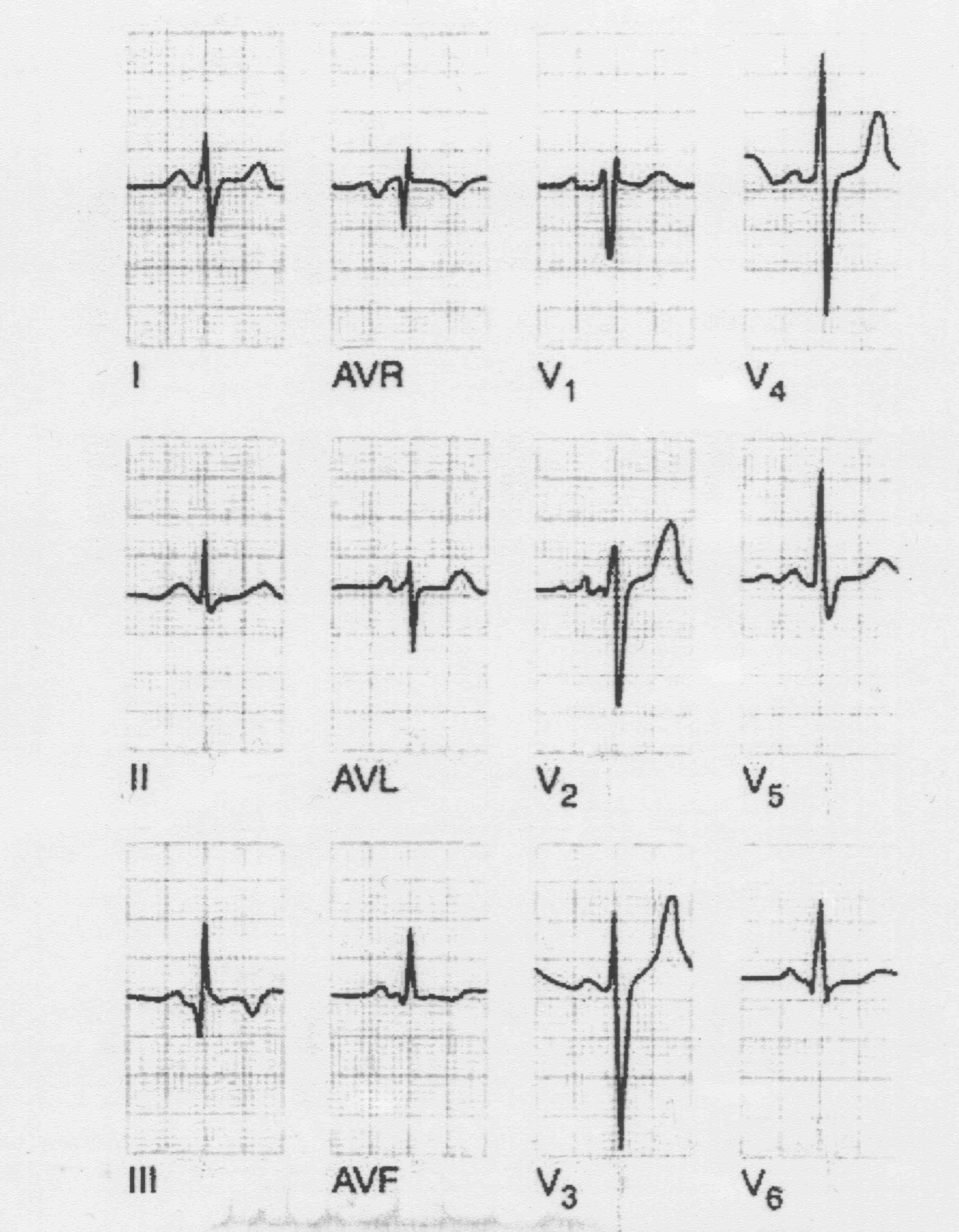 Рис. 1. ЕКГ при ТЕЛА (синдром Mс Ginn-White - SIQIIITIII) Рентгенологічне дослідження грудної клітки Деформація коренів легень.Збіднення легеневого малюнку. Розширення серця вправо за рахунок правого передсердя. Розширення кореня легень з фрагментацією. Ампутація кореня. Високе стояння діафрагми на боці ураження. Інфаркт легень - трикутне вогнище ущільнення тканин легень з верхівкою у положенні до воріт легень.Лікувальні заходи при  ТЕЛАКатетеризація периферичної і центральної вени.Оксигенотерапія – боротьба з гіпоксимією.Ліквідація больового синдрому - трамал, кетанов, наркотичні анальгетики.Підготовка до штучної вентиляції легень.Контроль АТ, ЧСС, пульсоксиметрія, температура тіла, тиску заклинювання легеневої артерії.Стрептокіназа - 250000 Од у 20 мл фізіологічного розчину за 15 хв (30 крап/хв), 750000 Од у 250 мл фізіологічного розчину за 4 год (20 крап/хв), 750000 Од у 500 мл фізіологічного розчину  за 8 год (20 крап/хв).НМГ – еноксапарин 0,4-0,8 мл 2 р/д.Добутамін збільшує серцевий викид і зменшує легеневий опір при ТЕЛА.Спазмолітики.Покращання мікроциркуляції - дезагреганти – аспирин, трентал, никотинова кислота, компламін, тиклопидин. Непрямі антикоагулянти: з 1-ї доби на фоні гепаринотерапії - варфарин 10 мг/добу впродовж 5-7 днів.Антибіотики.Прогноз очікуваного результату: емболічна обструкція судин більше 80% та стійка системна гіпотензія або важка гостра легенева гіпертензія (систолічний тиск в ЛА > 60 мм рт. ст.) з нормальним АТ  при консервативній терапії – шанс вижити мають 15 із 100 хворих. Отже, хірургічні втручання доцільні.Кардіохірургічні втручання.1. Фільтр в нижню полу вену (кава-фільтр).2. Емболектомія.Самостійна поза аудиторна роботаТеоретичні питання за темою заняттяАнатомія великого та малого кола кровообігу;Сегментарна структура легень, будова трахеобронхіального дерева;Фізіологія вентиляції та перфузії легень, рефлекс Китаєва;Перерахувати етіологічні фактори та фактори ризику виникнення ТЕЛА;Перерахувати основні патогенетичні чинники ТЕЛА;Охарактеризувати механізм перевантаження правих відділів серця та гострої легеневої гіпертензії;Назвіть класифікацію ТЕЛА в залежності від локалізації емболічного процесу;Класифікуйте ТЕЛА в залежності від об’єму редукції легеневого кровотоку;Назвіть класифікацію ТЕЛА за МКХ 10; Опишіть клінічні прояви масивної тромбоемболії легеневої артерії;Як клінічно проявляється емболія часточкових та сегментарних легеневих артерій?Складіть план лабораторно-інструментального обстеження жворих з ТЕЛА;Фізіологія коагуляційного та судинно-тромбоцитарного гемостазу;Перерахувати нормальні показники коагулограми;Назвіть ознаки ТЕЛА на ЕКГ;Роль селективної ангіопульмонографії в діагностиці ТЕЛА, назвати ознаки даної патології;Перерахувати ознаки ТЕЛА на оглядовій рентгенорамі органів грудної клітки;Назвати  варіанти клінічного перебігу ТЕЛА; Провеси диференційну діагностику ТЕЛА. Перерахувати заходи консервативної терапії та групи препаратів, встановити покази до оперативного лікування, назвати види оперативних втручань.Перелік практичних навичок, якими повинен оволодіти студентЗбирати скарги та анамнез у хворих з підвищеним ризиком тромбоутворення Проводити фізикальне досліження хворих: огляд хворих з підвищеним ризиком ТЕЛА; оцінку стану гемодинаміки; оцінку даних додаткових методів обстеження (ЕКГ, рентгенографія, пульсоксиметрія);Проводити диференційну діагностику ТЕЛА з іншими життєво небезпечними захворюваннями.Визначати лікувальну тактику при ТЕЛАСитуаційні задачі для самоконтролю1. У хворого 69 років з наявним варикозним розширенням вен нижніх кінцівок, що неодноразово ускладнювалось гострим тромбофлебітом поверхневих вен та супутньою хронічною серцевою недостатність 2Б ступеню, планується операція лапароскопічна холецистектомія з приводу гострого холециститу. Які заходи профілактики ТЕЛА слід використати у даного хворого в передопераційному періоді? А.Застосування доопераційної та інтраопераційної геперинопрофілактики;В. Інфузійна гемодилюція;С. Застосування непрямих антикоагулянтів;D. *Еластичне бинтування нижніх кінцівок;2. У хворого К, 78 років на 9 добу після радикальної операції з приводу раку сигмовидної кишки раптово виник різкий загрудинній біль, задишка, сухий кашель. При огляді хворий без свідомості, виражений цианоз шкіри шиї та верхньої частини тулуба, відмічається часте поверхневе хрипле дихання, пульс аритмічний ниткоподібний, АТ 90/50 мм. рт.ст. Яке ускладнення має місце у даного хворого? А. Інфаркт міокарда;В. Геморагічний інсульт;С. *ТЕЛА;D. Спонтанний пневмоторакс;3.У хворої К, 68 років, якій було виконано протезування кульшового суглоба, на 6 добу після операції раптово з’явились помірні болі за грудиною, задишка, перебої в роботі серця, головокружіння. Ще через 3 доби приєднались гіпертермія до 38°С, кашель з відходженням мокроти, забарвленої кров’ю. При огляді загальний стан важкий, помітний акроцианоз, ортопное. Пульс 96/хв, аритмічний слабкого наповнення, АТ 110/60 мм.рт.ст. Аускультативно на фоні ослабленого дихання в базальних відділах обох легень визначається шум тертя плеври справа. На оглядовій рентгенограмі в проекції нижньої частки правої легені виявляється трикутної форми гомогенна з чіткими контурами ділянка затемнення. Яке ускладнення має місце у даної хворої?А. Спонтанний пневмоторкс;В. Сегментарний ателектаз;С. *Тромбоемболія дрібних гілок легеневої артерії, тромбінфарктна пневмонія;D. Інфаркт міокарда;4. Яку лікувальну тактику слід застосувати у пацієнта з гострою субмасивною тромбоемболією легеневої артерії тривалістю біля 3 годин?А. В/в застосування прямих антикоагулянтів;В. В/в інфузія застосування препаратів з реологічними властивостями (реосорбілакт);С. Оперативне лікування;D. *Застосування тромболітиків;5. Які засоби профілактики тромбоемболічних ускладнень Ви порекомендуєте хворому з хронічним рецидивуючим перебігом ТЕЛА?А. *Профілактичне застосуваня непрямих антикоагулянтів;В. Застосування аспекарду;С. *Встановлення кавафільтрів;D. Періодичне застосування фраксипарину;Самостійна аудиторна роботаОбстеження хворих на ТЕЛА. Інтерпретація лабораторних даних які дозволяють підтвердити або виключити ТЕЛА. Інтерпретація  даних ЕКГ, які дозволяють підтвердити або виключити ТЕЛА та її варіанти. Інтерпретація даних додаткових методів дослідження які дозволяють оцінити стан серцево-судинної системи у хворих на ТЕЛА.Відпрацювання схеми надання невідкладної  допомоги  при ТЕЛА. Виписка рецептів основних  препаратів для лікування хворих на ТЕЛА.Тестові завдання для підсумкового контролю  рівня знань 1. У хворого раптово з’явився різкий біль в лівій половині грудної клітки, виник приступ ядухи. Об-но: хворий збуджений, шкіра і слизові бліді, акроцианоз. Варикозне розширення вен нижніх кінцівок. Пульс 120 за хв., артеріальний тиск 100/70 мм.рт.ст. Тони серця глухі, акцент II тону над легеневою артерією. ЧДР 28 за хв., дихання ослаблене зліва. Який попередній діагноз? А. Інфаркт міокарда В. Астматичний статус С. Синдром Дреслера D. Пневмонія Е. * ТЕЛА 2. Хворий доставлений в клініку в непритомному стані. Об-но: шкіра бліда, акроцианоз, набряклість шийних вен. Дихання рідке, шумне; пульс 120 за хв., АТ 130/70 мм.рт.ст. На ЕКГ: ЧСС 120 за хв., ритм синусовий, ЕВС повернута вправо, P-pulmonale, позитивні симптоми SІ, QІІ, TІІІ. Гостра блокада правої ніжки пучка Гіса, ознаки перенавантаження правого шлуночка. Який патологічний стан розвинувся у даного хворого? А. Інфаркт міокарда В. Гостра лівошлуночкова недостатність С. Синдом Дреслера D. Кардіогенний шок Е. * ТЕЛА 	3. У Хворої М., 70 років із гострою задишкою, болем у грудній клітці, що виникли після фізичного навантаження, акроцианозом, набуханням шийних вен виконано перфузійну пульмосцинтиграфію, за даними якої накопичення радіофармпрепарата визначається тільки у проекції правої легені. З анамнезу відомо, що іноді виникають приступи миготливої аритмії. Про що свідчать дані обстеження? А. Центральний бронхогенний рак лівої легені В. Гостре запалення лівої легені С. Емфізема лівої легені D. * ТЕЛА Е. Хронічний бронхіт 	4. Після ліквідації пароксизму миготливої аритмії у хворого раптом виник біль у грудній клітці, задишка. Об’єктивно: шкіра покрита потом, шийні вени набухлі, очі широко відкриті. Пульс малий, 140 за хвилину. Артеріальний тиск не визначається. На ЕКГ: відхилення ЕВС вправо, наявність Р-pulm., позитивні симптоми S1, QІІІ, TІІІ. Яке ускладнення виникло у хворого? А. Кардіогенний шок В. Тампонада серця С. * ТЕЛА D. Серцева астма Е. Синдром Дреслера 	5. Хвора скаржиться на різку нестачу повітря, що з’явилась після фізичного навантаження. Довгий час страждає на тромбофлебіт нижніх кінцівок. Об-но: стан хворої важкий, ціаноз слизових оболонок, акроціаноз. ЧД 38 за хв., дихання поверхневе, в легенях – різко ослаблене везикулярне дихання справа. ЧСС 106 за хв., слабкого наповнення і напруження, АТ 90/60 мм.рт.ст. Тони серця приглушені. Який метод діагностики необхідно застосувати? А. УЗД серця В. Спірографію С. * Електрокардіографію D. Бронхоскопію Е. Рентгеноскопія органів грудної клітки 	6. У хворого 50 років, з варикозним розширенням вен нижніх кінцівок, після фізичного навантаження з'явилась виражена задишка, біль в грудній клітці з правого боку, серцебиття, запаморочення, короткочасні стани непритомності. Об'єктивно: шкіра блідо-ціанотична. Тахіпное – 40 дих. на 1 хв., сухі свистячі хрипи. Тахікардія – 130 уд. на хв. АТ 80/50 мм рт.ст. На ЕКГ – відхилення електричної осі праворуч, блокада правої ножки пучка Гіса. Який діагноз найбільш вірогідний у хворого? А. *Тромбоемболія легеневої артерії В. Інфаркт міокарду С. Спонтанний пневмоторакс D. Гостра інтерстиціальна пневмонія Е. Плеврит 	7. У хворого 65 років з тромбофлебітом нижніх кінцівок раптово з'явився біль у правій половині грудної клітини, виражена задишка, кровохаркання, різка слабкість. Об'єктивно: ціаноз обличчя, шиї; пульс – 130 за хв., аритмічний, АТ – 80/60 мм рт.ст. Миготлива аритмія, глухість тонів. Тахіпное – 30 дих. за хв., дрібно- та середньо-пухирцеві хрипи з правого боку. ЕКГ – QSIII. Який з препаратів слід призначити у першу чергу? А. Гепарин В. Реополіглюкін С. * Стрептокіназа D. Аспірин Е. Нітрогліцерин 	8. Хвора Д., знаходиться в непритомному стані. В анамнезі – часта миготлива аритмія. Об-но: акроцианоз, набряклість шийних вен. Дихання рідке, шумне. Ps-130 за хв., АТ 110/70 мм.рт.ст. На ЕКГ: ЧСС 130 за хв., ритм синусовий, ЕВС повернена вправо, P-pulmonale, позитивні симптоми SІ, QІІІ, TІІІ. Гостра блокада правої ніжки пучка Гіса. Що необхідно призначити в першу чергу? А. Пентамін В. Адреналін С. * Стрептокіназу D. Строфантин Е. Атропін 	9. Чоловік 55 років знаходився на лікуванні в хірургічному відділенні з приводу гострого тромбофлебіту вен нижніх кінцівок. На 7 день лікування раптово з'явилися болі в лівій половині грудної клітки, задуха, кашель. Температура 36,1 ЧДД 36 в 1 хвилину. Над легенями ослаблене дихання, хрипів немає. Пульс 140 в 1 хвилину, ниткоподібний. АТ 70/50 мм.рт.ст. Який діагноз найбільш вірогідний?А. *Тромбоэмболия легеневої артеріїВ. ІБС: інфаркт міокарду.С. Сердечная астма.D. Бронхиальная астма.Е. Пневмоторакс.10. Хвора 36 р., скаржиться на сильну задишку ("нестачу" повітря) , різкі болі в нижньому відділі грудної клітки справа, кашель з появою крові у харкотинні, різку слабість, що появилась раптово після фізичного напруження (копала на городі). Об'ективно: стан хворої важкий, ціаноз слизових оболонок, акроціаноз. ЧД-32 в 1 хв. ЧП-106 в 1 хв. АТ-100/60 мм рт ст.Справа в нижньому відділі грудної клітки дозаду різко ослаблене везикулярне дихання, перкуторно-вкорочений звук. На правій гомілці в н/третині-варикоз з гіперемією навколишньої шкіри. Про який діагноз треба думати ?А. Правобічна вогнищева пневмонія в нижній долі.В. *Тромбоемболія легеневої артерії, правобічна інфаркт- пневмонія.С. Правобічний сухий плеврит.D. Спонтанний пневмоторакс.Е. Правобічна нижньо-дольова пневмонія.11. У хворого раптово з’явився різкий біль в лівій половині грудної клітки, виник приступ ядухи. Об’єктивно: хворий збуджений, шкіра і слизові бліді, з ціанотичним відтінком. Варикозне розширення вен нижніх кінцівок. Пульс 120 за хв., АТ 100 і 70 мм. рт. ст. Тони серця глухі, акцент ІІ тону над легеневою артерією. Дихання ослаблене зліва. Запропонуйте попередній діагноз.А. *Тромбоемболія легеневої артеріїВ. Синдром ДресслераС. ПневмоніяD. Інфаркт міокардаЕ. Ексудативний плеврит	12. У хворої на 4-ту добу після оперативного втручання з приводу кістоми правого яєчника раптово з’явились болі в правій половині грудної клітки з відходженням харкотиння рожевого кольору, підвищення температури тіла до 37,7 С. При обстеженні легень виявлено притуплення легеневого звуку в нижніх відділах справа, там же вислуховуються поодинокі вологі хрипи. Яке ускладнення розвинулось у хворої?А. Абсцес легеніВ. Пневмонія.С. *Інфаркт легені.D. Ексудативний плеврит.Е. Пневмоторакс.13. Після ліквідації пароксизму миготливої аритмії у хворого раптово виникли біль в грудній клітці, задишка. Об’єктивно: шкіра покрита потом, шийні вени набухлі, очі широко відкриті. Пульс малий, 140 за хв. АТ не визначається. На ЕКГ відхилення осі серця вправо. Яке ускладнення виникло у хворого?А. Кардіогенний шокВ. *Тромбоемболія легеневої артеріїС. Розрив міжпередсердної перегородкиD. Серцева астмаЕ. Тампонада серця14. У хворої 60 років, яка впродовж 20 років страждає на гіпертонічну хворобу, після стресової ситуації раптово виник напад задишки. Об'єктивно: положення ортопное, пульс - 120/хв., AT - 210/120 мм рт. ст. І тон над верхівкою серця ослаблений, в діастолу прослуховується додатковий тон, частота дихання - 32/хв. Дихання над нижніми відділами легень ослаблене, поодинокі незвучні вологі дрібнопухирчасті хрипи. Яке ускладнення виникло?A. Розшарування аортиB. Напад істеріїC. Тромбоемболія гілок легеневої артеріїD. ПневмоніяE. * Гостра лівошлуночкова недостатність	15. Хвора 62 років, вступила до приймального відділення з нападом ядухи. Хворіє на гіпертонічну хворобу 16 років, 3 роки тому перенесла інфаркт міокарда. Об'єктивно: ортопное, шкірні покриви бліді, холодний піт, акроціаноз. AT - 230/130 мм рт. ст., пульс -108/хв., частота дихання - 36/хв. Аускультативно: розсіяні сухі хрипи над усіма ділянками легень, в нижніх відділах - вологі середньопухирчасті. Яке найбільш імовірне ускладнення?A. Гострий інфаркт міокардаB. *Гостра лівошлуночкова недостатністьC. Напад бронхіальної астмиD. Тромбоемболія легеневої артеріїE. Гостра правошлуночкова недостатність16. Хворий 56 років, скаржиться на сильний біль за грудиною пекучого характеру, що триває вже годину. Нітрогліцерин ефекту не дав. Об'єктивно: хворий збуджений. Пульс - 90/хв. AT - 160/90 мм рт. ст. І тон над верхівкою послаблений. На ЕКГ: ритм синусовий, значне зміщення ST над ізолінією в І та AVL відведеннях. Який найбільш імовірний діагноз?A. Гіпертонічна хвороба, кризB. *Нестабільна стенокардіяC. Тромбоемболія легеневої артеріїD. Інфаркт міокардаE. Перикардит17. У хворого 42 років раптово з'явився біль за грудиною, непритомність, утруднене дихання, через 2 дні -кровохаркання. Об'єктивно: ортопное, виражений дифузійний ціаноз, набряклі шийні вени. ЧД - 42/хв., ЧСС -120/хв., AT - 90/60 мм рт. ст. Печінка на 5 см нижче краю реберної дуги, більше справа, болючі варикозні вени гомілок. ЕКГ: синусова тахікардія, глибокі S1 QІІІ, підйом сегмента ST у III відведенні, R у V1 = 9мм. Клінічна ситуація розцінюється як:A. Клапанний пневмотораксB. Інфаркт міокардаC. Крупозна пневмоніяD. *Тромбоемболія легеневої артеріїE. Пароксизм фібриляції передсердь	18. Хворий 46 років після зняття гіпсу з ноги раптово відчув біль за грудиною, утруднене дихання. На 3 добу захворювання з'явилося кровохаркання. Об'єктивно: ортопное, виражений дифузійний ціаноз, набряклі шийні вени. ЧДД - 40/хв., ЧСС - 120/хв. AT - 90/60 мм рт. ст. Печінка +4 см, болюча. Набряклість лівої гомілки. ЕКГ: синусова тахікардія. R у VІ -9 мм. Який з додаткових методів дає найбільш достовірні дані для підтвердження діагнозу?A. БронхоскопіяB. Холтерівський моніторинг ритму серцяC. Рентгенографія легеньD. Визначення MB КФКE. *Ангіографія легень19. Хворий 58 років, після порожнинної операції скаржиться на біль у лівій половині грудної клітки. Об'єктивно: ЧСС 102/хв., послаблені тони серця. На ЕКГ патологічний зубець Q у І, aVL; QS у V,, V2, V3 відведеннях та куполоподібний підйом ST з від'ємним Т. Який найбільш вірогідний діагноз?A. Тромбоемболія легеневої артеріїB. Розшарування аортиC. Варіантна стенокардіяD. Ексудативний перикардитE. *Інфаркт міокарда	20. Хворий 54-х років звернувся зі скаргами на раптово виниклий біль у грудній клітці, задишку, серцебиття, кашель. Об'єктивно: набухлі шийні вени, акцент ІІ тону на легеневій артерії, систолічний шум, екстрасистолія, збільшена печінка. У легенях - притуплення легеневого тону, шум тертя плеври. На ЕКГ: блокада правої ніжки пучка Гіса, SI, QIII. До якого відділення слід госпіталізувати хворого? A. Пульмонологічне B. *Судинне C. Хірургічне D. Інфарктне E. Терапевтичне УНІФІКОВАНИЙ КЛІНІЧНИЙ ПРОТОКОЛ ЕКСТРЕНОЇ МЕДИЧНОЇ ДОПОМОГИТРОМБОЕМБОЛІЯ ЛЕГЕНЕВОЇ АРТЕРІЇ І. ПАСПОРТНА ЧАСТИНА1.1. Діагноз: Тромбоемболія легеневої артерії1.2. Код МКХ-10: I.26.0 Легенева емболія зі згадуванням про гостре легеневе серцеI.26.9 Легенева емболія без згадування про гостре легеневе серце 1.3. Протокол призначений для лікарів, фельдшерів медицини невідкладних станів, лікарів бригад екстреної медичної допомоги.1.4. Мета протоколу: організація надання екстреної медичної допомоги пацієнтам з тромбоемболією легеневої артерії, зменшення смертності та інвалідності внаслідок цього захворювання.1.5. Дата складання протоколу: грудень 2013 рік.1.6. Дата наступного перегляду: грудень 2016 рік.1.7.Адреса для листування: Департамент стандартизації медичних послуг Державного підприємства «Державний експертний центр МОЗ України», м. Київ. Електронна адреса: medstandards@dec.gov.ua.Електронну версію документу можна завантажити на офіційному сайті Міністерства охорони здоров’я: http://www.moz.gov.ua та на http://www.dec.gov.ua1.8. Епідеміологічна інформація Тромбоемболія легеневої артерії (ТЕЛА) – одне з найпоширеніших ускладнень багатьох захворювань, що представляють загрозу для життя людини. Відомо, що серед пацієнтів терапевтичного профілю найчастіше ТЕЛА виникає при інсульті (65%), інфаркті міокарда (ІМ) (22%), гострих терапевтичних захворюваннях (більше 15%), а також у людей похилого віку (9%). За даними Фремінгемського дослідження, смертність від ТЕЛА складає 15,6% усієї госпітальної смертності (при хірургічних захворюваннях – 18%, терапевтичних – 82% випадків) (45, 56, 67, 80, 82, 85). ТЕЛА – розповсюджене захворювання, яке в США зустрічається у 200 тис. людей, помирає від нього щорічно 10-15% пацієнтів (якщо такі хворі не лікуються, то смертність складає 30%). ТЕЛА – це часткова або повна закупорка стовбура, крупних, середніх і дрібних гілок легеневої артерії частіше всього тромботичними масами (згустками крові). Це призводить до розвитку гіпертензії малого кола кровообігу та компенсованого або декомпенсованого легеневого серця. ТЕЛА – одне з найбільш важко діагностованих захворювань, тому смертність від неї висока (21, 33, 37, 40, 81, 83, 84). Без профілактики частота об’єктивно підтвердженого  госпітального тромбозу глибоких вен (ТГВ) досягає приблизно від 10 до 40% серед хворих в загальній хірургії та від 40 до 60% - після великих ортопедичних операцій.  До 25–30% тромбів вражає глибокі вени, й ці тромби, з великою вірогідністю, можуть призвести до тромбоемболії легеневої артерії (ТЕЛА). У хірургічних та ортопедичних хворих ТЕЛА  приблизно в 10% є основною причиною стаціонарних летальних випадків. До причин підвищеного ризику тромботичних ускладнень (тромбоз вен нижніх кінцівок, тромбоемболія легеневої артерії) в післяопераційному періоді належать: гіперкоагуляція, крововтрата, гіпотензія, іммобілізація (45, 48, 51, 69, 84). До факторів підвищеного ризику належать: вік > 40 років, ожиріння (ІМТ > 30 кг/м2), онкологічне захворювання, варикоз вен,  наявність тромбозів та емболій в анамнезі, застосування естрогенів, порушення ритму серця, особливо миготлива аритмія, серцева недостатність, легенева недостатність, запальне захворювання кишок, нефротичний синдром, мієлопроліферативний синдром, пароксизмальна нічна гемоглобінурія, куріння, наявність катетера в центральній вені, ідіопатична та набута тромбофілія. Закупорка легеневої артерії може відбуватися тромбом, краплями жиру кісткового мозку, повітрям, паразитами (аскаридами) (50, 60, 85). Найчастіше ТЕЛА зустрічається при наступних захворюваннях: • флебітах і тромбофлебітах нижніх (рідше верхніх) кінцівок, тазу;• новоутвореннях різних органів; • серцево-судинних захворюваннях з вираженою кардіомегалією, великими порожнинами лівого і правого шлуночків (мітральний стеноз, ішемічна хвороба серця (ІХС), ІМ, дилатаційна кардіоміопатія, дифузні міокардити, інфекційний ендокардит, фібриляція передсердь (ФП), хронічна серцева недостатність тощо); • парадоксальній тромбоемболії із лівого в правий шлуночок при дефекті міжшлуночкової перетинки; • хірургічних операціях, тривалій іммобілізації кінцівок, травмах.У розвитку ТЕЛА до сьогодні актуальна тріада Вірхова, згідно з якою при цьому захворюванні відбувається сповільнення кровотоку, ураження ендотелію судин і підвищення згортання крові. Згідно з сучасними уявленнями у розвитку ТЕЛА мають значення такі патогенетичні ланки: • активація потенціалу (згортання) крові, що супроводжується підвищенням агрегації тромбоцитів, зниженням фібринолізу; • плазмова ланка – зниження синтезу плазміну, антитромбіну ІІІ, ендогенних антикоагулянтів; підвищення активності інгібіторів плазміногена; • судинна ланка – ураження ендотелію судин, збільшення синтезу вазоконстрикторів (тромбоксану, ендотеліну, норадреналіну, ангіотензину ІІ), зменшення вазодилатуючої функції судин (синтезу оксиду азоту, простацикліну). Однак провідним фактором розвитку гемодинамічних розладів при ТЕЛА є механічна обструкція легеневого артеріального русла, що призводить до різкого підвищення тиску в легеневій артерії з розвитком артеріальної гіпоксемії та дихальної недостатності. Збільшення судинного опору та підвищення тиску в легеневій артерії призводить до розвитку гострого легеневого серця та правошлуночкової недостатності.Клінічні симптоми ТЕЛА неспецифічні, вони спостерігаються і при інших серцево-судинних і легеневих захворюваннях. Головні їх відмінності – раптовий початок, відсутність іншої видимої причини розвитку (пневмонії, інфаркту міокарда, серцевої недостатності та ін.). Слід звертати особливу увагу на той факт, що посилення диспное (задишки) у пацієнтів, які мають супутню патологію серця і/або легенів, може бути єдиним симптомом розвитку ТЕЛА. Відсутність таких симптомів, як задишка, тахіпное, тахікардія, біль в грудній клітці, ставлять під сумнів діагноз ТЕЛА. Часто наголошується невідповідність між розмірами ТЕЛА та її клінічними проявами, які залежать від початкового стану серцево-судинної і дихальної систем (70, 73, 77, 80, 82, 83).ІІ. ЗАГАЛЬНА ЧАСТИНАОсновною метою даного уніфікованого клінічного протоколу було створення ефективної системи надання екстреної медичної допомоги пацієнтам з тромбоемболією легеневої артерії на основі впровадження систематизації екстреної терапії максимальній кількості пацієнтів на основі можливості проведення ранньої тромболітичної терапії. Цей уніфікований клінічний протокол надання екстреної медичної допомоги є комплексним протоколом екстреної медичної допомоги пацієнтам з тромбоемболією легеневої артерії (діагноз за МКХ – I.26.0 Легенева емболія зі згадуванням про гостре легеневе серце, I.26.9 Легенева емболія без згадування про гостре легеневе серце).Вперше обґрунтування та положення цього уніфікованого клінічного протоколу побудовані на доказах (evidence-based medicine) і мають конкретні посилання на джерела доказової медицини – третинні джерела, які створювались на основі даних РКД, НРКД, мета-аналізів, систематизованих оглядів літератури тощо:Hippisley-Cox J, Coupland C. Development and validation of risk prediction algorithm (QThrombosis) to estimate future risk of venous thromboembolism: prospective cohort study. BMJ. Aug 16 2011;343:d4656. Mahan CE, Borrego ME, Woersching AL, Federici R, Downey R, Tiongson J, et al. Venous thromboembolism: Annualised United States models for total, hospital-acquired and preventable costs utilising long-term attack rates. Thromb Haemost. Jul 25 2012;108(2):291-302. Venous thromboembolism in adult hospitalizations - United States, 2007-2009. MMWR Morb Mortal Wkly Rep. Jun 8 2012;61(22):401-4. Cohen AT, Agnelli G, Anderson FA, et al. Venous thromboembolism (VTE) in Europe. The number of VTE events and associated morbidity and mortality. Thromb Haemost. Oct 2007;98(4):756-64. Enden T, Haig Y, Kløw NE, et al. Long-term outcome after additional catheter-directed thrombolysis versus standard treatment for acute iliofemoral deep vein thrombosis (the CaVenT study): a randomised controlled trial. Lancet. Jan 7 2012;379(9810):31-8. Makris M, Van Veen JJ, Tait CR, Mumford AD, Laffan M. Guideline on the management of bleeding in patients on antithrombotic agents. Br J Haematol. Jan 2013;160(1):35-46. Lanzarotti S, Weigelt JA. Heparin-induced thrombocytopenia. Surg Clin North Am. Dec 2012;92(6):1559-72. Antithrombotic therapy for non–ST-segment elevation acute coronary syndromes. ACCP evidence-based clinical practice guidelines (8th edition), Jun 01, 2008 United States.Guideline for Coronary Artery Bypass Graft Surgery. 2011, ACCF/AHA. УКПМД був розроблений мультидисциплінарною робочою групою, яка включала представників різних медичних спеціальностей (загальної практики-сімейної медицини, спеціалістів з невідкладної медичної допомоги, кардіологів, кардіохірургів, інтервенційних хірургів та ін.).Слід зазначити, що в даному УКПМД передбачена діюча організаційна структура надання медичної допомоги (наказ МОЗ України від 28.10.2002 р. № 385 «Про затвердження переліків закладів охорони здоров'я, лікарських, провізорських посад та посад молодших спеціалістів з фармацевтичною освітою у закладах охорони здоров'я», зареєстрований Міністерством юстиції України за № 892/7180 від 12.11.2002 р.), а також особливості надання медичної допомоги за новою організаційною структурою - відповідно до критеріїв розмежування медичних послуг (наказ МОЗ України від 05.10.2011 р. № 646 «Про порядок проведення реформування системи охорони здоров’я у Вінницькій, Дніпропетровській, Донецькій областях та місті Києві», зареєстрований Міністерством юстиції України за № 1414/20152 від 07.12.2011 р.). ІІІ. ОСНОВНА ЧАСТИНАОрганізація та надання екстреної медичної допомоги на догоспітальному етапіДіагноз: ТЕЛА, тромбоемболія легеневої артеріїКод МКХ-10: I.26.0 Легенева емболія зі згадуванням про гостре легеневе серце, I.26.9 Легенева емболія без згадування про гостре легеневе серце Обґрунтування та основні положення протоколу1. Догоспітальний етап включає надання екстреної медичної допомоги пацієнтам з ТЕЛА з моменту виявлення пацієнта або звернення такого пацієнта (родичів або свідків) за медичною допомогою до моменту госпіталізації. 2. Надання екстреної медичної допомоги на догоспітальному етапі здійснюється:бригадами екстреної (швидкої) медичної допомоги Центрів екстреної медичної допомоги та медицини катастроф, станцій екстреної (швидкої) медичної допомоги, лікарями відділень екстреної (невідкладної) медичної допомоги багатопрофільних лікарень, які входять у систему екстреної медичної допомоги.3. Екстрена медична допомога повинна бути надана пацієнтам з ТЕЛА у перші хвилини від початку розвитку ознак захворювання.4. Пацієнтам з ТЕЛА необхідно забезпечити термінову госпіталізацію в першу чергу в центри (відділення), які надають вторинну медичну допомогу, в період найбільших терапевтичних можливостей. 5. Швидка діагностика ознак ТЕЛА на догоспітальному етапі скорочує час для встановлення діагнозу та транспортування пацієнта у відповідні ЗОЗ.6. Для забезпечення послідовності надання медичної допомоги пацієнтам з діагнозом ТЕЛА у кожному ЗОЗ доцільно розробити та впровадити локальні протоколи медичної допомоги (ЛПМД), у яких визначений клінічний маршрут пацієнта та обсяг лікувально-діагностичних заходів відповідно до матеріально-технічного та кадрового забезпечення. Взаємодія між ЗОЗ, які надають екстрену, первинну та вторинну медичну допомогу, визначається наказом територіального органу з питань охорони здоров’я.7. У кожному ЗОЗ обов’язково повинен бути розроблений та затверджений ЛПМД. 8. ЛПМД повинен бути доведений до кожного, хто бере участь у наданні медичної допомоги пацієнтам з ТЕЛА на догоспітальному етапі.3.1. ДЛЯ ЗАКЛАДІВ ОХОРОНИ ЗДОРОВ’Я, ЩО НАДАЮТЬ ЕКСТРЕНУ МЕДИЧНУ ДОПОМОГУ 3.1.1. ДЛЯ ДИСПЕТЧЕРА ОПЕРАТИВНО-ДИСПЕТЧЕРСЬКОЇ СЛУЖБИ ЦЕНТРУ ЕКСТРЕНОЇ МЕДИЧНОЇ ДОПОМОГИ ТА МЕДИЦИНИ КАТАСТРОФПоложення протоколу 1. Прийом виклику диспетчером оперативно-диспетчерської служби центру екстреної медичної допомоги та медицини катастроф за єдиним телефонним номером виклику екстреної медичної допомоги 103 або за єдиним телефонним номером виклику екстреної допомоги 112.2. Диспетчер оперативно-диспетчерської служби центру екстреної медичної допомоги та медицини катастроф повинен прийняти виклик відповідно до затвердженого алгоритму та направити бригаду екстреної (швидкої) медичної допомоги до пацієнта з підозрою на ТЕЛА. Необхідні діїОбов’язкові:1. Поради абоненту, який зателефонував у оперативно-диспетчерську службу центру екстреної медичної допомоги та медицини катастроф:- Покладіть пацієнта з піднятою злегка головою;- Забезпечте постільний режим;- Дайте доступ свжого повітря;- Виміряйте пацієнту температуру тіла; - Дайте 1-2 таблетки нітрогліцерину під язик або 1-2 дози спрею, у разі необхідності повторіть прийом через 5 хвилин (у разі, коли пацієнт раніше його вже приймав для зняття нападу загрудинного болю); - У випадку, коли напад болю продовжується більше 20 хвилин, дайте хворому розжувати 160-325 мг ацетилсаліцилової кислоти; - Знайдіть медикаменти, які приймає пацієнт, зняті раніше ЕКГ пацієнта, можливі заключення лікарів щодо наявності у пацієнта тромбофлебіту, онкозахворювання тощо і покажіть медичному працівнику бригади екстреної (швидкої) медичної допомоги;- Не залишайте пацієнта без нагляду.- Якщо наявна зупинка дихання – проведення серцево-легеневої реанімації.2. Після реєстрації виклику диспетчер терміново направляє бригаду екстреної (швидкої) медичної допомоги на місце події.3.1.2. ДЛЯ БРИГАДИ ЕКСТРЕНОЇ (ШВИДКОЇ) МЕДИЧНОЇ ДОПОМОГИПоложення протоколу	3.1.2.1. Норматив прибуття бригади екстреної (швидкої) медичної допомоги на місце події становить у містах - 10 хвилин, у населених пунктах поза межами міста – 20 хвилин з моменту надходження звернення до диспетчера оперативно-диспетчерської служби центру екстреної медичної допомоги та медицини катастроф.3.1.2.2. Діагностичне та клінічне обстеження пацієнта фіксується у Карті виїзду швидкої медичної допомоги (форма 110/о). До Карти виїзду швидкої медичної допомоги (форма 110/о) необхідно прикріпити ЕКГ, а у разі передачі біометричних ЕКГ - сигналів у консультативний телеметричний центр – записати заключення кардіолога.Обґрунтування Рання діагностика та госпіталізація пацієнтів з ознаками ТЕЛА у спеціалізовані ЗОЗ зменшує смертність та інвалідність внаслідок цього захворювання, покращує результати лікування пацієнтів.Необхідні дії керівника бригади екстреної (швидкої) медичної допомоги Обов’язкові:1.	Збір анамнезу1.1.	 Збір анамнезу захворювання:1.1.1.	Встановити точний час від початку нападу болю в грудях та його тривалість.1.1.2.	Встановити характер болю, його локалізацію та іррадіацію.1.1.3.	Встановити наявність кашлю, задишки у спокої, кровохаркання.1.1.4.	Встановити, за яких умов виникає біль - чи пов’язаний він з фізичним, психоемоційним навантаженням.1.1.5.	З’ясувати, чи виникали напади болю або задухи при ходьбі, чи примушували зупинятися, їх тривалість у хвилинах. 1.1.6.	Чи схожий цей напад болю або задухи на ті відчуття, що виникали раніше при фізичному навантаженні за локалізацією та характером.1.1.7.	Чи посилився та почастішав біль останнім часом. 1.1.8. Чи наявні важкість або біль в правому підребер'ї.1.1.9. Наявність вираженого ціанозу шкіри обличчя.1.1.10. Наявність підвищеної температури тіла.1.1.11. Наявність набухання шийних вен.1.2.	 Збір анамнезу життя:1.2.1.	Встановити, які лікарські засоби приймає пацієнт щоденно.1.2.2.	З’ясувати, які лікарські засоби пацієнт прийняв до прибуття бригади екстреної (швидкої) медичної допомоги.1.2.3.	З’ясувати наявність факторів ризику тромбоемболії: вік > 40 років, ожиріння (ІМТ > 30 кг/м2), онкологічне захворювання, варикоз вен,  наявність тромбозів та емболій в анамнезі, застосування естрогенів, порушення ритму серця, особливо миготлива аритмія, серцева недостатність, легенева недостатність, запальне захворювання кишок, нефротичний синдром, мієлопроліферативний синдром, пароксизмальна нічна гемоглобінурія, куріння, наявність катетера в центральній вені, ідіопатична та набута тромбофілія, вагітність та роди, післяопераційний період, переломи скелету тощо.1.2.4.	Зібрати загальний алергологічний анамнез та з’ясувати, чи є алергічні реакції на прийом лікарських засобів.2.	Проведення огляду та фізичного обстеження 2.1.	Оцінка загального стану та життєво важливих функцій: свідомості, дихання, кровообігу за алгоритмом АВСDE (Додаток №1).2.2.	Відповідно до показань усунути порушення життєво важливих функцій організму – дихання, кровообігу. 2.3.	Візуальна оцінка: 2.3.1.	Колір шкірних покривів, вологість, наявність набухання шийних вен.2.3.2. Наявність кровохаркання. 3. Оцінка стану серцево-судинної та дихальної системи пацієнта 1.	Пульс, його характеристика, АТ.2.	ЧД, його характеристика. 3.	Вимірювання артеріального тиску на обох руках. 4.	Перкусія ділянки серця: звернути увагу на наявність збільшення границь серцевої тупості.5.	Пальпація серця: оцінити верхівковий поштовх та його локалізацію.6.	Аускультація серця та судин: оцінити тони та наявність шумів, акцент ІІ тону.7.	Аускультація легень: наявність вологих хрипів, шуму тертя плеври.Слід мати на увазі, що у багатьох пацієнтів на ТЕЛА, особливо при рецидивуючій формі, при фізичному обстеженні відхилень від нормальних показників може не бути.4. Проведення інструментального обстеженняОбов’язкові:1. Реєстрація ЕКГ у 12 відведеннях або передача біометричних ЕКГ- сигналів у консультативний телеметричний центр для вирішення термінових питань інтерпретації ЕКГ.2. Постійний контроль АТ, ЧД.У разі, коли на початку клінічних проявів ТЕЛА відсутні електрокардіографічні ознаки, реєстрацію ЕКГ необхідно повторювати з інтервалом 20-30 хвилин.Бажані:1. Пульсоксиметрія (визначення сатурації крові киснем, норма – 95%).3.1.2.3. Лікувальна тактика1. Необхідні дії керівника бригади екстреної (швидкої) медичної допомогиОбов’язкові:1. Положення пацієнта лежачи з піднятою злегка головою.Хворим на ТЕЛА для зменшення навантаження на міокард необхідно обмежити фізичне навантаження, забезпечити повний психологічний спокій, не дозволяти пацієнту самостійно пересуватись.2. Проведення оксигенотерапії показане пацієнтам зі зниженням сатурації менше 95%. Інгаляцію зволоженим киснем проводити за допомогою маски або через носовий катетер зі швидкістю 3-5 л/хв.3. Забезпечення венозного доступу.Усім пацієнтам з ТЕЛА у перші години захворювання або у разі виникнення ускладнень показана катетеризація периферичної вени. Венозний доступ проводиться шляхом виконання стандартної процедури венозної пункції з дотриманням заходів асептики/антисептики катетером для внутрішньовенної пункції, який ретельно фіксується пов’язкою. 2. Надання екстреної медичної допомогиОбов’язкові:1. Здійснити знеболення: • фентаніл 1-2 мл 0,005% розчину в/в, в/м при систолічному АТ>100 мм рт. ст.; • тримеперидин – 1 мл 1% розчину, морфін – 0,5 мл 1% розчину в/м.2. Купірування колапсу: • дофамін – 1 мл 0,5% розчину в/в крапельно; • дексаметазон – 8-16 мг в/в, в/м (30-60 мг преднізолону; в окремих випадках допускається збільшення зазначеної дози, що вирішує лікар індивідуально у кожному конкретному випадку); • декстран 40 - 400 мл розчину, полівінілпіролідон низькомолекулярний (м.м.8000 ± 2000). 3. Зниження тиску в малому колі кровообігу: • теофілін – 10 мл 2,4% розчину в/в; • папаверин, дротаверин – 2 мл 2% розчину в/в, в/м. 4. Проведення антикоагулянтної терапії: • гепарин – 10000-15000 ОД в/в, потім по 60 ОД/кг п/ш; • надропарин – 0,6 мл п/ш.5. Ліквідація колапсу: • для цього в/в вводять 400 мл декстрану 40, 2 мл 2% р-ну норепінефрину в 250 мл розчину натрію хлориду 0,9%. Якщо артеріальна гіпотензія зберігається, вводиться в/в 8-16 мг дексаметазону (30-60 мг преднізолону; в окремих випадках допускається збільшення зазначеної дози, що вирішує лікар індивідуально у кожному конкретному випадку).Не рекомендовано застосування ацетилсаліцилової кислоти в якості одноосібного засобу профілактики ТЕЛА для будь-якої групи пацієнтів!!!У разі відсутності наркотичних анальгетиків, як виняток, можливе застосування ненаркотичних анальгетиків.Подальша тактика залежить від даних ЕКГ. Необхідні дії лікаря бригади екстреної медичної допомоги.- При вираженій гострій дихальній недостатності проводиться ендотрахеальна інтубація і штучна вентиляція легень будь-яким апаратом. При неможливості проведення штучної вентиляції легень застосовується інгаляційно – киснева терапія. - У випадку клінічної смерті здійснюється непрямий масаж серця, продовжується штучна вентиляція легень; при неможливості проведення штучної вентиляції легень проводять штучне дихання «рот в рот». - При розвитку аритмій проводиться антиаритмічна терапія в залежності від виду порушення ритму: при шлуночковій пароксизмальній тахікардії і частих шлуночкових екстрасистолах вводиться в/в струйно лідокаїн – 80–120 мг (4 – 6 мл 2% р-ну) в 10 мл 0,9% р-ну натрію хлориду, через 30 хв. – 40 мг. при суправентрикулярних тахікардіях, суправентрикулярній або шлуночковій екстрасистолії, а також при шлуночковій пароксизмальній тахікардії застосовують аміодарон – 6 мл 5% р-ну, можна вводити тільки на ізотонічному (5%) розчині глюкози. Не розводити 0,9 % розчином натрію хлориду, оскільки можливе утворення преципітату!. 3.1.2.4. ГоспіталізаціяОбґрунтування Термінова госпіталізація пацієнта у визначені ЗОЗ вторинної медичної допомогиНеобхідні дії керівника бригади екстреної (швидкої) медичної допомогиОбов’язкові:1. Всі пацієнти з підозрою на ТЕЛА незалежно від статі, віку та інших факторів підлягають терміновій госпіталізації. У ЗОЗ необхідно взяти медичну документацію та попередні кардіограми пацієнта. Пріоритетним завданням бригади екстреної (швидкої) медичної допомоги є транспортування пацієнтів в центр (відділення), де можливе проведення первинної тромбектомії.2. Під час транспортування необхідно забезпечити моніторування стану пацієнта, контроль АТ, ЧСС, ЧД, ЕКГ, проведення лікувальних заходів та готовність до проведення реанімаційних заходів.3. Транспортування здійснюється на ношах після стабілізації стану пацієнта у відділення екстреної (невідкладної) медичної допомоги багатопрофільної лікарні, або оминаючи приймальне відділення, безпосередньо у відділення інтенсивної терапії, реанімаційне відділення,  кардіологічну реанімацію, відділення, де проводиться екстренна тромбектомія. 4. Територіальним органом з питань охорони здоров'я обов’язково повинен бути розроблений та затверджений наказ, локальний протокол (відповідного рівня), який забезпечує організацію надання допомоги пацієнтам з ТЕЛА, взаємодію між ЗОЗ, що надають екстрену, первинну та вторинну медичну допомогу.V. Індикатори якості медичної допомоги5.1. Перелік індикаторів якості медичної допомоги5.1.1. Наявність у лікаря та фельдшера з медицини невідкладних станів локального протоколу ведення пацієнта з ТЕЛА.5.1.2. Відсоток пацієнтів з ТЕЛА, яким було виконана дефібриляція при ФШ та ШТ без пульсу.5.1.3. Відсоток пацієнтів з ТЕЛА, які госпіталізовані до спеціалізованого стаціонару. 5.1.4. Відсоток лікарів та фельдшерів з медицини невідкладних станів, що проходили підготовку на короткотривалих курсах з проведення серцево-легеневої реанімації.  5.1.5. Відсоток пацієнтів, які перенесли ТЕЛА та виписані зі стаціонару в задовільному стані. 5.1.6. Відсоток пацієнтів з ТЕЛА, яким було зроблено ЕКГ у 12 відведеннях та здійснено кисневу підтримку у визначений проміжок часу з моменту первинного контакту з медичним працівником. 5.1.7. Відсоток пацієнтів спеціалізованого стаціонару з діагнозом ТЕЛА, яким була проведена коронарографія у визначений проміжок часу з моменту первинного контакту з медичним.VII. ДодаткиДодаток № 1до уніфікованого клінічного протоколу екстреної медичної допомоги «Тромбоемболія легеневої артерії»ОЦІНКА СТАНУ ПАЦІЄНТА - ЗА АЛГОРИТМОМ АВСDE1. А - прохідність дихальних шляхів (Airway)1.1. Визначте симптоми непрохідності дихальних шляхів: порушення прохідності дихальних шляхів сприяє виникненню парадоксального дихання та участі у диханні додаткових дихальних м'язів; центральний ціаноз є пізнім симптомом непрохідності дихальних шляхів; у пацієнтів, які знаходяться у критичному стані порушення свідомості часто спричиняє порушення прохідності дихальних шляхів (западання язика, м'якого піднебіння).1.2. Кисень у високій концентрації: за допомогою маски з резервуаром; переконайтесь, що подача кисню достатня (> 10 л/хв).2. В - дихання (Breathing)Під час оцінки дихання важливо визначити та лікувати стани, які є безпосередньою загрозою для життя - важкий напад астми, набряк легень, напружений пневмоторакс, гемоторакс.Визначте симптоми, які можуть свідчити про порушення дихання: надмірна пітливість, центральний ціаноз, робота додаткових м'язів або черевний тип дихання.Визначте ЧД - в нормі це 12-20 вдихів за хв.Оцініть спосіб дихання, глибину вдихів та перевірте, чи рухи грудної клітки симетричні.Зверніть увагу на надмірне наповнення шийних вен (наприклад, при важкій астмі або напруженому пневмотораксі), наявність та прохідність плеврального дренажу та інше.Проведіть аускультацію та перкусію легень.Визначте положення трахеї - її зміщення може свідчити про напружений пневмоторакс, фіброз легень або рідину у плевральній порожнині.3. С - кровообіг (Circulation)Оцініть колір шкіри на відкритих частинах (кисті): синя, рожева, бліда або мармурова.Оцініть температуру кінцівок: холодна чи тепла.Оцініть капілярне наповнення - в нормі до 2 сек. Збільшене капілярне наповнення може вказувати на знижену периферійну перфузію.Оцініть наповнення вен - можуть бути помірно наповнені або запалі при гіповолемії.Визначіть ЧСС. Знайдіть периферійний пульс та пульс на великій артерії, оцініть його наявність, частоту, якість, регулярність та симетричність.Виміряйте артеріальний тиск.Вислухайте тони серця. Зверніть увагу на інші симптоми, які свідчили б про зниження викиду серця, такі як порушення свідомості, олігоурія (об'єм сечі <0,5 мл/кг/год.).4. D - порушення стану свідомості (Disability)Найчастіше причинами порушень стану свідомості є важка гіпоксія, гіперкапнія, ішемія мозку або застосування лікарських засобів із седативним ефектом або анальгетиків.Оцініть зіниці (діаметр, симетричність та реакцію на світло).Швидко оцініть стан свідомості пацієнта за шкалою AVPU: Alert (орієнтується), Vocal (реагує на голос), Pain (реагує на біль), Unresponsive (не реагує на жодні подразники). Можна застосувати також шкалу Глазго (Glasgow Coma Scale).Визначте рівень глюкози, щоб виключити гіпоглікемію. Якщо рівень глюкози нижче ніж 3 ммоль/л, забезпечте в/в 50,0 мл 20% розчину глюкози.5. Е - додаткова інформація (Exposure)Зберіть детальний анамнез у пацієнта, його рідних, друзів.Ознайомтесь з медичною документацією пацієнта: перевірте показники життєвих параметрів та їх зміни у динаміці, перевірте, які лікарські засоби пацієнтові призначені та які він приймає.Додаток №2до уніфікованого клінічного протоколу екстреної медичної допомоги «Тромбоемболія легеневої артерії»Стандартні методи для відновлення прохідності дихальних шляхів та профілактики аспірації.Для покращення прохідності верхніх дихальних шляхів необхідно: Забезпечити вільне дихання: розстібнути тугий комірець, виключити закидання голови назад або надмірне згинання голови. Повернути голову пацієнта набік.Видалити зубні протези з ротової порожнини пацієнта.2.3. Для проведення заходів з профілактики аспірації:2.3.1. Підняти головний кінець ліжка на місці виклику при огляді.2.3.2. При необхідності здійснити санацію верхніх дихальних шляхів.ШВЛ показана при: брадіпное (ЧД менше ніж 12 за хвилину), тахіпное (ЧД більше ніж 35-40 за хвилину), сатурації нижче ніж 94%, зростаючому ціанозі шкірного покрову.Додаток 3.Алгоритм «Тромбоемболія легеневої артерії»Додаток 4Протокол обстеження, встановлення діагнозу, лікування та профілактики при ТЕЛА відповідно до стандартів доказової медицини на підставі рекомендацій Європейського товариства кардіологів щодо гострої тромбоемболії легеневої артерії та національних Клінічних протоколів (2014)Рекомендована літератураА. Базова літератураСучасні класифікації та стандарти лікування захворювань внутрішніх органів. Невідкладні стани в терапії : довід.-посіб. / Вінниц. нац. мед. ун-т ім. М. І. Пирогова ; за ред. Ю. М. Мостового. - 18-е вид., допов. і переробл. - К. : Центр ДЗК, 2015. - 680 с.Електрокардіографічна діагностика і лікування в невідкладній кардіології / В.А.Скибчик, Я.В.Скибчик. – К: ТОВ “Люди в білому”, 2014. – 154 с.Кардиологический альманах-2014. Достижения в диагностике, лечении и профилактике сердечно-сосудистых заболеваний / Под ред. Пархоменко А.Н. – К.:, 2014. – 293с.Сыволап В.Д. Клиническая электрокардиография. Запорожье.- Учебник. - 2008. - 264 с.Справочник по кардиологии / Под ред. Целуйко В.И. – К.: Библиотека “ЗдоровьеУкраины”, 2014. – 542с.Внутрішня медицина: Терапія: Підручник. / Н.М. Середюк, І. П. Вакалюк, О.С. Стасимин та інші. – 4-е вид. виправ. – К.: Медицина, 2013 - 688 с.Кардиологический альманах-2014. Достижения в диагностике, лечении и профилактике сердечно-сосудистых заболеваний / Под ред. Пархоменко А.Н. – К.:, 2014. – 293с.Руководство по кардиологии / Под ред. В.Н.Коваленко. – К.:Морион, 2008. – 875 с.Серцево-судинні захворювання. Класифікація, стандарти діагностики та лікування. За ред..проф. В.М.Коваленко, проф. М.І.Лутая, Ю.М.Сіренка. – Київ, 2011, 96с.Передерій В.Г., Ткач С.М. Основи внутрішньої медицини. В 3 т. Том 3. «Нова книга», 2010. -  1006 с.Практикум з внутрішньої медицини: навч. пос. / К.М. Амосова, Л.Ф. Конопльова, Л.Л. Сидорова, Г.В. Мостбауер та ін. – К.: Український медичний вісник, 2012 р. – 416 с.  Гипертензивные кризы: диагностика и лечение. // Український кардіологічний журнал. – 2012. - №1.-С.1-32. Внутрішня медицина. У 3 т. Т. 2 /А.С.Свінцицький, Л.Ф.Конопльова, Ю.І.Фещенко та ін.; За ред. проф. К.М. Амосової. – К.: Медицина, 2009. – 1088 с.Уніфікований клінічний протокол медичної допомоги - ТЕЛА (екстрена, первинна, вторинна (спеціалізована) медична допомога). 2013 р. Рекомендації Європейського товариства кардіологів щодо ведення пацієнтів з ТЕЛА (2014), частина 1. // Серце і судини. – 2014. №4. – с.7-14Рекомендації Європейського товариства кардіологів щодо ведення пацієнтів з ТЕЛА (2014), частина 2. // Серце і судини. – 2015. №1. – с.7-14.Б. Додаткова літератураВнутрішня медицина: Порадник лікарю загальної практики: навчальний посібник. / А.С. Свінціцький, О.О. Абрагамович, П.М. Боднар та ін.; За ред. проф. А.С. Свінціцького. – ВСВ «Медицина», 2014. – 1272 с. + 16с. кольоров. вкл.Серцево-судинні захворювання. Класифікація, стандарти, діагностика та лікування / За ред. проф. В.М. Коваленка, проф. М.І. Лутая, проф. Ю.М. Сіренка. - К., 2011.  –128с.Серцево-судинні захворювання. Рекомендації з діагностики, профілактики та лікування / За ред. В.М.Коваленка, М.І.Лутая. – К.: Моріон, 2011. – 408 с.Анестезіологія та інтенсивна терапія: підручник / Ф.С. Глумчер, Л.П. Чепкий, Л.В. Усенко та ін.; за ред. Ф.С. Глумчера. – К.: ВСВ «Медицина», 2010. – 336 с.Фармакотерапія невідкладних станів у кардіології : посібник / Ю.О. Капустник, О.В. Власова. - Полтава : 2013. - 333 с. : табл., іл.В. Накази МОЗ України, національні та міжнародні рекомендаціїРекомендації Української асоціації кардіологів, Української асоціації ендокринних хірургів, асоціації нефрологів України з диференційної діагностики артеріальних гіпертензій (2014). Артеріальна гіпертензія – 2014 - №3 – с.64-93.Диагностика и лечение заболеваний аорты: обзор рекомендаций Европейского общества кардиологов 2014. // Практична ангіологія. - Збірник клінічних рекомендацій – 2015. – с.67-103Наказ МОЗ України від 24.05.2012 № 384. Артеріальна гіпертензія. Оновлена та адаптована клінічна настанова, заснована на доказах. Наказ МОЗ України від 02.07.2014 № 455. Гострий коронарний синдром з елевацією сегмента ST. Уніфікований клінічний протокол екстреної, первинної, вторинної (спеціалізованої) та третинної (високоспеціалізованої) медичної допомоги та медичної реабілітації.Наказ МОЗ України від 03.03.2016 №164. Гострий коронарний синдром без елевації сегмента ST. Уніфікований клінічний протокол екстреної, первинної, вторинної (спеціалізованої), третинної (високоспеціалізованої) медичної допомоги та медичної реабілітації. Наказ МОЗ України від 02.03.2016 №152. Стабільна ішемічна хвороба серця. Уніфікований клінічний протокол первинної, вторинної  та третинної (високоспеціалізованої) медичної допомоги. Наказ МОЗ України від 15 січня 2014 р. № 34 «Про затвердження та впровадження медико-технологічних документів зі стандартизації екстреної медичної допомоги.Наказ МОЗ України від 24.05.2012 р. №384 «Про затвердження та впровадження медико-технологічних документів зі стандартизації медичної допомоги при артеріальній гіпертензії». Уніфікований клінічний протокол первинної, екстреної та вторинної (спеціалізованої) медичної допомоги «Артеріальна гіпертензія».Лечение больных с сердечной недостаточностью – практическое руководство (ACC/AHA, 2013) - MedicineReview. – 2013 – №4. - c.16-22Рекомендації з діагностики та лікування хронічної серцевої недостатності (2012) / Асоціація кардіологів України, Українська Асоціація фахівців з серцевої недостатності.- К., 2012.- 106 с.Руководство ESC по реваскуляризации миокарда (2014): краткий обзор рекомендаций. – MedicineReview. – 2015 – c.5-10Г.Методичні матеріали кафедри:Сиволап В.Д. Клінічна оцінка результатів інструментальних досліджень в кардіології / В.Д. Сиволап, В.Х. Каленський, Д.А. Лашкул, О.П. Бондаренко // Навчально-методичний посібник. – Запоріжжя. – 2016. – 105Сыволап В.Д. Электрокардиографическая диагностика в неотложной кардиологии / В.Д. Сыволап // учебное пособие. – Запорожье. – 2015. – 67 с.Сиволап В.Д. Диференційний діагноз артеріальних гіпотоній та синкопальних станів / В.Д. Сиволап, О.П. Бондаренко // Навчально-методичний посібник до практичних занять та самостійної роботи студентів медичного та педіатричного факультетів з дисципліни Внутрішня медицина. – Запоріжжя. – 2013. – 86 с.Сыволап В.Д. Отечный синдром в терапевтической практике / В.Д. Сыволап, В.Х. Каленский // Учебное пособие. – Запорожье. – 2013. – 76 с.Сборник обучающих и контролирующих задач для самоподготовки к практическим занятиям по «Внутренним болезням». Учебно-методическое пособие для студентов, врачей-курсантов, интернов, клинических ординаторов/ Проф. Сиволап В.Д. – Запорожье. – 2011. – 196 с.Сиволап В.Д. Класифікація, приклади формулювання та кодування діагнозів захворювань серцево-судинної системи / В.Д. Сиволап, С.М. Кисельов, Д.А. Лашкул // Навчальний посібник. – Запоріжжя. – 2010. – 47 с. Сыволап В.Д. Принципы дифференциальной диагностики и формулирования диагноза / В.Д. Сыволап / Учебно-методическое пособие. – Запорожье. – 2009. – 135 с.Д. Інтернет – ресурсиНаціональний науковий центр «Інститут кардіології імені академіка М.Д. Стражеска» НАМН Україниhttp://www.strazhesko.org.ua/Українськи кардіологічний порталhttp://ukrcardio.org/Електронний науково-практичний журнал про кардіологіюhttp://www.webcardio.org/PubMedhttp://www.ncbi.nlm.nih.gov/pubmedEuropean society of cardiologyhttp://www.escardio.org/American College of Cardiologyhttp://www.acc.org/American Heart Associationhttp://www.heart.org/HEARTORG/www.moz.gov.uawww.testcentr.org.uawww.portal.zsmu.edu.uawww.ukrcardio.orgwww.dec.gov.uawww.cardiolog.orgТромбоемболія легеневої артерії: актуальність теми 4Навчальні цілі, початковий рівень знань та умінь, тестові завдання для перевірки  вихідного рівня знань4Зміст теми. Етіологія, класифікація, клінічна характеристика, діагностика, диференційна діагностика, загальні принципи лікування.13Лікувальна тактика при різних варіантах перебігу тромбоемболії легеневої артерії 24Самостійна поза аудиторна робота. Теоретичні питання за темою. Перелік практичних навичок.  Тестові завдання для самоконтролю.32Самостійна аудиторна робота. Тестові завдання до підсумкового контролю знань35Уніфікований клінічний протокол екстреної медичної допомоги  тромбоемболія легеневої артерії  (2014)44Додаток 1. Оцінка стану пацієнта - за алгоритмом АВСDE59Додаток 2.Стандартні методи для відновлення прохідності дихальних шляхів та профілактики аспірації61Додаток 3. Алгоритм діагностики «Тромбоемболія легеневої артерії»62Додаток 4. Протокол обстеження, встановлення діагнозу, лікування та профілактики при ТЕЛА відповідно до стандартів доказової медицини на підставі рекомендацій Європейського товариства кардіологів щодо гострої тромбоемболії легеневої артерії та національних Клінічних протоколів63Джерела інформації та методичне забезпечення заняття74Необхідно звернути увагу на те, що немасивна ТЕЛА досить часто перебігає під маскою інших захворювань та патологічних станів: повторних пневмоній неясної етіології, транзиторних сухих та геморагічних плевритів; повторних зомлінь, колапсів із відчуттям нестачі повітря й тахікардією; раптових нападів стискання в грудях, утруднення дихання й подальшого підвищення температури; безпричинної гарячки, яка не піддається антибактеріальній терапії; появи чи прогресування симптомів серцевої недостатності, резистентної до лікування; появи і/чи прогресування симптомів гострого або хронічного легеневого серця за відсутності вказівок на хронічні хвороби бронхолегеневого апарату; загострень ішемічної хвороби серця; септичних станів.Женевська шкала клінічної ймовірності ТЕЛАПоказникВік понад 65 років        КількістьБалів1Підтверджений тромбоз глибоких вен ніг чи ТЕЛА в анамнезі3Хірургічне втручання (загальна анестезія) або травма (нижніх кінцівок) протягом останнього місяця2Активне злоякісне новоутворення2Кровохаркання2Частота серцевих скорочень 75-94/хв3Частота серцевих скорочень ≥ 95/хв5Клінічні ознаки тромбозу глибоких вен ніг (біль при пальпації вени та набряк кінцівки)3Підозра на тромбоз глибоких вен ніг (біль в одній нозі)4Примітка: при сумі 0-3 бали визначається низька клінічна ймовірність ТЕЛА; 4-10 балів – проміжна; ≥ 11 балів – висока.Примітка: при сумі 0-3 бали визначається низька клінічна ймовірність ТЕЛА; 4-10 балів – проміжна; ≥ 11 балів – висока.Невідкладна антикоагулянтна терапіяКорекція системної гіпотензії для запобігання прогресуванню правошлуночкової недостатності та смертіПризначення вазопресорних препаратів для пацієнтів із гіпотензієюДобутамін і допамін для пацієнтів із низьким серцевим викидом і нормальним артеріальним тискомНе рекомендоване агресивне введення рідиниКиснетерапія для осіб із гіпоксемієюТромболітична терапія для осіб із шоком і/або персистуючою гіпотензієюХірургічна емболектомія для осіб, яким тромболізис абсолютно протипоказанийКатетерна емболектоміяНевідкладна антикоагулянтна терапіяНизькомолекулярні гепарини чи фондапаринукс для більшості хворихОсобам із високим ризиком кровотеч, тяжким порушенням функції нирок показаний нефракціонований гепарин із дотриманням АЧТЧ 1,5-2,5Терапія нефракціонованим чи низькомолекулярним гепарином або фондапаринуксом має тривати не менше 5 днівЗазначені препарати можуть бути замінені антагоністом вітаміну К після утримання цільового міжнародного нормалізованого індексу (МНІ) упродовж двох днівРутинне використання тромболізису не рекомендоване в осіб із низьким ризиком, але можливе в осіб із проміжним ризиком «ЗАТВЕРДЖЕНО»Наказ Міністерства охорони здоров’я15 січня 2014 року  № 34КЕРІВНИЦТВА ДО ДІЙПривітання: привітайтеся та представтеся хворомуЗнайомство: зберіть паспортні дані хворого (ПІБ., стать, вік, місце проживання, місце роботи та спеціальність) Скарги хворого на момент обстеженняВизначте та деталізуйте скарги хворого. При їх визначенні зверніть увагу на наявність:Больового синдрому (характеризується болем у грудній клітці, який посилюється під час глибокого вдиху та покашлювання у зв’язку з розвитком інфаркт-пневмонії та асептичного запалення плевральних листків). Біль може бути інтенсивним, ірадіювати в міжлопатковий простір у результаті гострого розширення легеневої артерії, ішемії легеневої тканини або подразнень нервових закінчень у перикарді. Синдром гострої дихальної недостатності (характеризується раптовим виникненням експіраторної задишки, ціанозу, бронхоспазму). Задишка виникає в результаті подразнення дихального центру у відповідь на гіпоксію, гіперкапнію та легеневу гіпертензію. На масивну ТЕЛА вказує розвиток ціанозу обличчя, шиї, верхньої частини тулуба (чавунний колір має серйозний прогноз). Раптово виниклий ціаноз у поєднанні з задишкою, тахікардією та болем в грудній клітці є достовірною ознакою ТЕЛА. Синдром гострої судинної недостатності (колаптоїдний) (виникає в результаті рефлекторного падіння АТ у великому колі кровообігу та зменшення надходження крові в ЛШ, що зумовлено різким підвищенням тиску в малому колі кровообігу). Прогресивне зниження АТ може призвести до смерті. Синдром гострої правошлуночкової недостатності (супроводжується розвитком гострого легеневого серця в результаті рефлекторного спазму судин легень і різкого підвищення діастоличного тиску, що призводить до перенапруги ПШ, зниження його скоротливої здатності (про що свідчить епігастральна пульсація, зміщення границь відносної тупості серця вправо, набухання шийних вен, позитивний венний пульс). Інколи вислуховується діастолічний шум Грехема-Стілла, зумовлений розширенням кільця легеневої артерії, поверненням крові із легеневої артерії в ПШ. Рідко може розвиватися гостра лівошлуночкова недостатність у результаті зміщення міжшлуночкової перетинки в порожнину ЛШ за рахунок дилатації ПШ. Синдром гострого порушення ритму серця (супроводжується виникненням синусової тахікардії, екстрасистолії, ФП, блокади правої ніжки пучка Гіса, зумовлених гіпоксією міокарда та перевантаженням ПШ, що призводить до утворення ектопічних вогнищ і навіть фібриляції шлуночків)/. Синдром гострої коронарної недостатності є вторинним. Він зумовлений невідповідністю між кровопостачанням і метаболічною потребою ПШ, зниженням АТ та артеріальною гіпоксемією. У таких випадках на електрокардіограмах (ЕКГ) сегмент ST зміщується нижче ізолінії та з’являється негативний зубець Т. При аутопсії міокарда померлих хворих визначають вогнища некрозу в субендокардіальному шарі в результаті ішемії міокарда. Церебральний синдром (характеризується психомоторним збудженням, менінгіальними та вогнищевими симптомами, судомами, а інколи комою, які зумовлені розвитком гіпоксії мозку, енцефалопатії та набряку мозку). Абдомінальний синдром (характеризується болем у ділянці печінки, нудотою, блювотою, метеоризмом (симптом динамічної кишкової непрохідності), що виникає в результаті збільшення печінки, перерозтягнення глісонової капсули та спазму артерій черевної порожнини). Лихоманковий синдром (характеризується підвищенням температури тіла на початку захворювання до субфебрильних цифр, інколи – фебрильних). Його тривалість складає від 2 до 12 днів. Імунологічний синдром (виникає протягом 2-3 тижнів, проявляється уртикароподібними висипками на шкірі, пульмонітом, рецидивуючим плевритом, еозинофілією, появою в крові циркулюючих імунних комплексів).Індивідуальний та сімейний анамнез, опитування за органами та системамиВиясніть динаміку захворювання, проведіть опитування за органами та системамиПри опитуванні зверніть увагу на відомості відносно:Наявності факторів ризику: флебітів і тромбофлебітів нижніх (рідше верхніх) кінцівок, вен малого тазу;  новоутворень різних органів;  серцево-судинних захворювань з вираженою кардіомегалією, великими порожнинами лівого і правого шлуночків (мітральний стеноз, ішемічна хвороба серця [ІХС], ІМ, дилатаційна кардіоміопатія, дифузні міокардити, інфекційний ендокардит, фібриляція передсердь [ФП], хронічна серцева недостатність тощо);  хірургічних операцій, тривалі імобілізації кінцівок, травми.Наявності симптомів ураження органів-мішеней: легень: біль, синдром гострої дихальної недостатності;судин: колапс, в результаті рефлекторного падіння АТ;серця: серцебиття, порушення ритму та провідності, болю у грудній клітці, задишки, набрякання гомілок;мозку: психомоторне збудження, менінгіальні та вогнищеві симптоми, судоми, а інколи кома, які зумовлені розвитком гіпоксії;черевної порожнини: біль у ділянці печінки, нудота, блювота, метеоризм (симптом динамічної кишкової непрохідності)Фізикальне обстеженняПри огляді хворого з ТЕЛА звертає на себе увагу характерний блідо-попелястий відтінок шкіри з ціанозом слизових оболонок і нігтьових лож. При масивній тромбоемболії може розвинутися виражений «чугунний» ціаноз шкіри верхньої половини тіла.Кашель з невеликою кількістю мокроти, кровохаркання, яке зустрічається приблизно в 1/3 випадків, підвищення температури тіла, шум тертя плеври, вологі хрипи в легенях, біль в грудях плеврального характеру пов'язані з інфарктом легені або інфаркт-пневмонією і часто супроводять тромбоемболії дрібних гілок ЛА.При субмасивній ТЕЛА різке підвищення легеневого судинного опору приводить до гострої дисфункції правого шлуночку (гострому легеневому серцю), яке проявляється клінічними і електрокардіографічними ознаками. Клінічні симптоми включають: патологічну пульсацію, акцент тону II і шум систоли над легеневою артерією, протодіастолічеській ритм галопу, набухання шийних вен, збільшення печінки. План обстеженняПри обстеженні хворого оцініть:Тяжкість стануПоложення в ліжкуОзнаки ураження органів-мішенейЕлектрокардіографічне дослідженняРентгенологічне дослідженняКлінічні і біохімічні лабораторні дослідженняЛабораторне та інструментальне дослідження (рутинні методи)Складіть план обстеження хворого з урахуванням рутинних, рекомендованих методів, а також розширених методів обстеження, показаних конкретному пацієнту Лабораторне та інструментальне дослідження (рекомендовані методи) Оцініть отримані результати обстеження1. В аналізі крові – лейкоцитоз із можливим зсувом лейкоцитарної формули вліво, збільшена швидкість осідання еритроцитів, еозинофілія, лімфопенія, відносний моноцитоз. 2. Рівень лактатдегідрогенази (ЛДГ-3) (рідко ЛДГ-1) збільшений, білірубін у крові підвищений. Підвищення рівня тропонінів у крові супроводжується значним збільшенням лікарняної летальності (44% проти 3% у хворих без підвищення вмісту тропоніну). 3. Визначення в крові методом ELISA D-димеру, одного з продуктів розпаду фібриногену та фібрину внаслідок активації фібринолізу (в нормі складає 0,5 мкг/мл крові), який є сприятливим показником і дозволяє виключити немасивну ТЕЛА на першому етапі дослідження в 99%. Але його збільшення не підвищує достовірність діагнозу захворювання. 4. Плевральна рідина, частіше геморагічна, має ознаки запалення. 5. Критерії ЕКГ-дослідження: • раптове зміщення електричної осі серця вправо, ознаки гіпертрофії ПШ; • негативний зубець Т і зміщення сегменту ST, а інколи непостійний зубець Q в ІІІ- і aVF-відведеннях з швидкою динамікою; • синусова тахікардія, екстрасистолія, блокада правої ніжки пучка Гіса; • Р-pulmonale: високий гостроверхий зубець Р в ІІІ- і aVF-відведеннях. 6. Рентгенологічні критерії: • збіднення судинного малюнка легень (патогномонічний симптом), збільшення прозорості легень (симптом Вестермарка); • деформація або збільшення одного з коренів легень; • вибухання конуса легеневої артерії; • розширення серця за рахунок ПШ; • при інфаркті легень – конусоподібна тінь, яка направлена верхівкою до кореня легені; • високе стояння діафрагми на стороні ураження; • можлива наявність рідини в плевральній порожнині. 7. Критерії ЕхоКГ-дослідження: • збільшення кінцево-діастолічного розміру ПШ і зниження скоротливої здатності останнього; • асиметричне потовщення міжшлуночкової перетинки та пролабування її в порожнину ЛШ, що може перешкоджати надходженню крові із лівого передсердя в ЛШ, що є фактором ризику розвитку набряку легень. 8. Критерії комп’ютерної томографії (КТ) легень чи селективної ангіографії: наявність тромбу, обтурації судин, дефекту наповнення (олігемія – зменшення перфузії на периферії легень). 9. Критерії селективної ангіопульмонографії: • збільшення діаметра легеневої артерії; • повна або часткова оклюзія артерії, відсутність контрастування судин легені на стороні ураження; • «розлитий» або «плямистий» характер контрастування судин; • дефекти наповнення в судині за наявності поодиноких тромбів; • деформація легеневого малюнка у вигляді розширення чи звивистості; • зміни сегментарних або дольових судин при множинному ураженні дрібних гілок.Стратифікація ризику розвитку серцево-судинного ускладнення (схема 1)Основні маркери стратифікації (Рекомендації Європейського товариства кардіологів, 2014) Клінічні маркери :  Шок.  Гіпотензія. Маркери дисфункції ПШ: Дилатація ПШ, гіпокінез і перевантаження тиском на ЕхоКГ. Дилатація ПШ на спіральній КТ. Зростання в крові рівня мозкового натрійуретичного пептиду (BNP) або n-термінального мозкового натрійуретичного пептиду (NT-proBNP). Підвищення тиску в ПШ при його катетеризації. Маркери ушкодження міокарда:  позитивні серцеві тропоніни Т або І.Визначення прогнозу пацієнтаПрогноз залежить від того, які гілки легеневої артерії вражені.Зверхмасивна (блискавична) форма продовжується кілька хвилин, супроводжується швидким зростанням задишки (частота дихання [ЧД] – 45-50/хв), тахікардії (ЧСС – 140-150/хв), теплого ціанозу, падінням АТ до нуля і розвитком смерті. Масивна форма (головних гілок) протікає гостро впродовж десятка хвилин, характеризується задишкою (ЧД – 40-45/хв), серцебиттям (ЧСС – 130-140/хв), дифузним ціанозом, болем в грудній клітці та за грудиною, страхом смерті. Немасивна (середніх гілок) характеризується задишкою (ЧД – 25-35/хв), серцебиттям (ЧСС – 100-130/хв), зниженням рівня АТ до 80/60 мм рт. ст., кашлем, кровохарканням і розвитком інфаркт-пневмонії через 48 годин після початку розвитку ТЕЛА. ТЕЛА дрібних гілок легеневої артерії супроводжується раптовою задишкою (ЧД – 30-35/хв), серцебиттям (ЧСС – 90-100/хв), інколи короткочасною артеріальною гіпотензією і втратою свідомості, що може призвести до розвитку хронічного легеневого серця.Формулювання діагнозуПриклад формулювання діагнозу: ТЕЛА, субмасивна форма, гостре легеневе компенсоване серце, легенева недостатність ІІ ступеня, тромбофлебіт вен лівої гомілки у фазі загострення.План лікуванняСкладіть план лікування, який повинен включати немедикаментозну та медикаментозну терапію Модифікація способу життя Лікування. Стандарти надання невідкладної допомоги хворим з ТЕЛАВибір тактики медикаментозної терапії Лікування хворих з ТЕЛА включає зняття больового синдрому, зниження тиску в легеневій артерії, відновлення легеневого кровообігу, попередження рецидивів тромбоемболійНевідкладна допомога на догоспітальному етапі лікуванняЗдійснити знеболення:  • таламонал (фентаніл 1-2 мл 0,005%-го розчину + дроперидол 1-2 мл 0,25%-го розчину) в/в, в/м при систолічному АТ > 100 мм рт. ст.;  • промедол – 1 мл 1%-го розчину, морфін – 0,5 мл 1%-го розчину в/м. Купірування колапсу:  • дофамін – 1 мл 0,5%-го розчину в/в крапельно;  • преднізолон – 60-90 мг в/в, в/м;  • реополіглюкін – 400 мл 10%-го розчину, неогемодез. Зниження тиску в малому колі кровообігу:  • теофілін – 10 мл 2,4%-го розчину в/в;  • папаверин, но-шпа, дротаверин – 2 мл 2%-го розчину в/в, в/м. Проведення антикоагулянтної терапії:  • гепарин – 10000-15000 ОД в/в, потім по 60 ОД/кг п/ш;  • фраксипарин – 0,6 мл п/ш.Лікування в стаціонарних умовахКрок 1. Проведення тромболітичної терапії: • у перші 4-6 годин від початку розвитку ТЕЛА при масивній і субмасивній формі з метою розчинення тромбу вводять: - тромболітики І покоління: стрептокіназа, стрептаза, стрептоліаза, кабікіназа, авелізин по 1,5 млн ОД в/в або стрептодеказа – 3 млн ОД, або урокіназа – 2 млн ОД в/в протягом 1-2 год; - тромболітики ІІ покоління – актилізе, тканинний активатор плазміногену 100 мг: 15 мг болюсно, 50 мг впродовж 30 хвилин, 35 мг упродовж 1 години (ефект від введення тромболітиків в/в і безпосередньо в легеневу артерію однаковий). Тромболітики перетворюють неактивний плазміноген в активний плазмін, який є природним тромболітиком. Їх краще вводити в легеневу артерію через катетер. Крок 2. Антикоагулянтна терапія з метою попередження утворення тромбозів при немасивній формі ТЕЛА: • гепарин – по 5000 ОД 4 рази на день п/ш (гепарин вводять в/в у дозі 5000-10000 ОД болюсно, а потім в/в інфузійно із розрахунку 1000-1500 ОД/год протягом 7 днів під контролем активованого частково тромбопластинового часу (АЧТЧ), який в нормі складає 50-70 секунд, або фраксипарин, надропарин, клексан по 0,6 мл п/ш упродовж 7 днів; • надропарин (фраксипарин Na) – по 86 МО/кг в/в болюсно, потім – по 86 МО/кг кожні 12 год або 190 МО/кг (форте) один раз на добу п/ш; • еноксапарин (клексан) по 1 мг/кг п/ш кожні 12 годин; • варфарин – по 5-6 мг 1-2 рази на день або фенілін – 0,2 г/добу впродовж 2-3 місяців під контролем МНВ (міжнародного нормалізованого відношення, яке повинно складати 2,0-3,0) впродовж 3 місяців і більше; Не-вітамін-К залежні антикоагулянти (ривароксабан, дабігатран, апіксабан), як альтернатива антагоністам вітаміна К.• антиагрегант аспірин менш ефективний, ніж антикоагулянти. Крок 3. Хірургічне лікування. Екстрена емболектомія абсолютно показана при зверхмасивній та масивній ТЕЛА, які супроводжуються стійкою системною артеріальною і вираженою легеневою гіпертензією. Альтернативою хірургічного втручання в деяких випадках може бути розширення (бужування) тромбоембола в легеневій артерії за допомогою катетера Фогарті (під контролем рентгеноскопії вводиться зонд з балоном на кінці та проводиться фрагментація тромбу з наступним введенням тромболітиків). Крок 4. Профілактика рецидивів ТЕЛА: • медикаментозна: антикоагулянти (варфарин, НОАК) упродовж 3-6 місяців і більше; • антиагреганти: аспірин, клопідогрель, абциксимаб призначають в оптимальних дозах (менш ефективні, ніж антикоагулянти); • хірургічна профілактика: імплантують кава-фільтри в інфраренальний відділ нижньої порожнистої вени або ставлять «пастки для емболів» шляхом проведення шкірної пункції яремної або стегнової вени; перев’язка магістральних вен (стегнової вени нижче устя глибокої вени стегна). Тактика ведення хворих з масивною ТЕЛАКрок 1. Зупинка серцевої діяльності Кардіореспіраторна реанімація. 50 мг альтеплази в/в. Повторна оцінка стану через 30 хвилин. Крок 2. Погіршення стану пацієнта при ТЕЛА Консультація спеціаліста. 50 мг альтеплази в/в. Антибіотики широкого спектру за показаннями. Термінова ЕхоКГ. Крок 3. Рецидиви захворювання 80 ОД/кг гепарину в/в протягом 5-7 днів, а потім варфарин по 10 мг/добу. Термінове ЕхоКГ- та ЕКГ-дослідження. У разі погіршення стану здійснювати Крок 2. Важливо! У випадку виникнення тромбоцитопенії при застосуванні гепарину переливання тромбоцитарної маси може ускладнити ситуацію, призначення варфарину у великих дозах може викликати гангрену кінцівки.ПрофілактикаПрофілактика ТЕЛА направлена на попередження причин, що сприяють розвитку захворювання. Із метою профілактики флеботромбозу в доопераційному періоді призначають: 1. Низькомолекулярні гепарини: • еноксапарин (клексан, лавенокс) по 40 мг (чи 4000 МО) 1 раз на день чи 30 мг (3000 МО) 2 рази на день; • фраксипарин (надропарин) по 0,3 мл (чи 3075 МО) впродовж трьох днів, а з 4-го дня – 0,4 мл (чи 4100 МО) 1 раз на день; • дальтепарин (фрагмін) по 5000 МО 1 раз на день або 2500 МО 2 рази на день; • ревипарин (кліварин) по 0,25-0,5 мл (чи 1750-3500 МО) 1 раз на день. 2. Своєчасне розширення ліжкового режиму після операції, мобілізація кінцівок, лікувальна фізкультура, використання антиагрегантних препаратів, а в післяопераційному періоді – застосування еластичної або пневматичної компресії гомілок, еластичних панчох. 3. При рецидивуючій ТЕЛА у нижню порожнисту вену вставляють тимчасові або постійні кава-фільтри шляхом введення катетера через підключичну, яремну або стегнову вену. Після їх імплантації відбувається зниження частоти ТЕЛА на 12-ту добу і через 2 роки спостереження, але кава-фільтри на смертність не впливають. Кавафільтри імплантують тільки у тому разі, коли протипоказані антикоагулянти або ТЕЛА на їх фоні рецидивує.